ĆWICZENIA ROZWIJAJACE PAMIĘĆ I KOCENTRACJĘ UWAGIĆwiczenie 1Dziecko siedzi na podłodze. Zamyka oczy. Druga osoba rysuje mu na plecach np. domek, słońce, kwiat itp. Następnie pytamy je, co zostało narysowane. Jeśli dziecko nie potrafi odpowiedzieć na pytanie - czynność powtarzamy.Ćwiczenie 2Dziecko zamyka oczy. Dajemy polecenie, aby skoncentrowało się na dochodzących dźwiękach z otoczenia. Dajemy mu czas na wsłuchanie się. Następnie pytamy, co słyszało, jaki dźwięk przypadł mu do gustu, co go drażniło. Jaki jest najbliższy dźwięk, który słyszysz? Jaki jest najgłośniejszy? Jaki najcichszy? Jaki najdalszy?Ćwiczenie 3Zawiązujemy dziecku oczy. Następnie prosimy, aby wysunęło dłonie do przodu. Podajemy mu do ręki przedmiot z otoczenia. Dajemy mu chwilę na poznanie tego przedmiotu. Następnie pytamy z jakiego materiału jest zrobione, czy jest ciepły czy zimny, do czego może służyć i czy dziecko wie, co to jest.Ćwiczenie 4Układamy przed dzieckiem obrazki z przedmiotami codziennego użytku oraz z otoczenia znanego dziecku. Następnie oddalamy się od niego i szeptem opowiadamy o danym przedmiocie. Zadaniem dziecka jest unieść do góry ten obrazek, o którym mu opowiadamy.Ćwiczenie 5Zabawa dla pary. Jedna osoba usiłuje być poważna i nawet nie uśmiechać się. Partner ma za zadanie rozśmieszyć ją. Kiedy mu się to uda, partnerzy zamieniają się rolami.Ćwiczenie 6Dziecko rysuje na kartce czarną kropkę o średnicy  a następnie wpatruje się w świetlistą aureolę, która wkrótce pojawi się wokół ciemnego punktu. Stopniowo wydłużamy dziecku czas koncentracji na rysunku.Ćwiczenie 7
Dziecko siedzi na podłodze. Zamyka oczy. Druga osoba rysuje mu na plecach różne litery, cyfry, krótkie wyrazy. Następnie pytamy je, co zostało narysowane. Jeśli dziecko nie potrafi odpowiedzieć na pytanie - czynność powtarzamy.Ćwiczenie 8 
Zabawa dla pary. Dziecko obserwuje osobę prowadzącą, która bardzo powoli porusza się, najpierw samymi rękami, później włącza inne części ciała i twarz. Dziecko następnie poruszają się wraz z nią, zachowując się jak odbicie w lustrze. Prowadzący wykonuje ruchy bardzo wolno, np. podnosi ręce na wysokość oczu licząc do dziesięciu.8. Zabawy wprowadzające sekwencje, np.-    głuchy telefon (dziecko ma dokładnie powtórzyć zdanie, które usłyszało)-    powtórz numer telefonu (zaczynamy od 3,4 cyfr – dziecko ma je powtórzyć)-   jedziemy na wycieczkę: zabawę zaczynamy mówiąc „jedziemy na wycieczkę 
i zabieramy...”. Wymyślamy  i wymieniamy na zmianę z dzieckiem rzeczy, jakie zabieramy na wycieczkę powtarzając przy tym już te wcześniej wymienione, np.mama: „Jedziemy na wycieczkę i zabieramy plecak”dziecko: „Jedziemy na wycieczkę i zabieramy plecak i namiot”mama: „Jedziemy na wycieczkę i zabieramy plecak, namiot i piłkę”dziecko: „Jedziemy na wycieczkę i zabieramy plecak, namiot, piłkę i koc” itd.Można wprowadzać różne odmiany tej zabawy poprzez zmianę początkowych zdań, np. „Jesteśmy w sklepie i kupujemy...”, „Na urodziny Paweł dostał...”Rymowanki – nauka krótkich rymowanych wierszyków, wyliczanek, również 
z wprowadzaniem towarzyszących temu gestówWymieniamy ciąg słów. Na ustalone wcześniej słowo lub grupę słów dziecko ma klasnąć np. na słowo: lampa lub na nazwy kolorów, potraw itp.Nazywamy szybko i wskazujemy na sobie części ciała. Dziecko ma je wskazywać na sobie. Dla zmylenia co jakiś czas wskazujemy część ciała inną niż wymieniamy – zadaniem dziecka jest wskazywać prawidłowo na podstawie usłyszanej instrukcji słownej.Dziecko kładzie się lub siada wygodnie i słucha uważnie odgłosów z otoczenia, a potem ma je wymienić. Zadanie można utrudnić poprzez nakazanie wymienienia odgłosów w kolejności, w jakiej się pojawiały (możemy sami „produkować” różne odgłosy- np. skrzypienie drzwi, stukanie, szuranie, szeleszczenie gazetą itd.)Podaj kolejność: za parawanem układamy w rzędzie kilka przedmiotów, odsłaniamy, dziecko przygląda się przedmiotom zapamiętując ich kolejność. Ponownie zasłaniamy parawan a zadaniem dziecka jest wymienienie przedmiotów w kolejnościPokazujemy dziecku ilustrację i prosimy aby przez 30sekund uważnie jej się przyglądało. Następnie zabieramy rysunek i prosimy o odpowiedzenie na różne pytania dotyczące tego co znajdowało się na obrazku.Powtarzamy dziecku 10 razy pewną sekwencję słów (na przykład: KOMIN, KACZKA, KANAPA, KRZESŁO, KROWA, KOT, KACZKA, KOGUT, KURA), a następnie prosimy aby powtórzyło wyrazy w tej samej kolejnościWystukujemy dziecku pewien rytm a następnie prosimy aby powtórzył. Przeprowadzamy kilka próbCzytamy /opowiadamy dziecku krótką historyjkę i prosimy o uważne przysłuchiwanie się. Przykład: „dzieci zbudowały zamek z piasku, zrobiły mu dwie bramy, trzy wieże, na jednej z nich powiewała chorągiew. Był piękny słoneczny dzień. Dzieci śmiały się, bawiły foremkami, lepiły kule z piasku. Aż mama zawołała ich na obiad. Po południu, gdy Tomek wrócił do piaskownicy zobaczył, że połowa zamku jest zburzona. Bardzo się tym zmartwił i postanowił szybko odbudować zamek”.Po wysłuchaniu całego opowiadania prosimy dziecko o odpowiedzenie na kilka pytań: 
· z ilu kul zrobimy był bałwan?
· ile miał guzików?
· z czego dzieci zrobiły nos bałwanka?
· kto pierwszy zauważył, że bałwan zniknął?
· dlaczego mama zawołała dzieci do domu? Itp.Szukanie przedmiotów. Poproś dziecko, aby w ciągu minuty poszukało w pomieszczeniu przedmioty np. zielone, okrągłe, z papieru.Gra na bębnie. Dzieci siedzę w kole na  krzesłach. Każdy kładzie swoją prawą rękę na lewym klanie dziecka siedzącego z prawej strony i lewą rękę na prawym kolanie dziecka z lewej strony (skrzyżowane ręce). Zadanie polega na uderzaniu dłońmi w kolana po kolei, osoba która uderza 2 razy zmienia kierunek zabawyPodaj dalej. Należy przygotować proste rysunki, czyste kartki, mazaki. Uczestnicy siedzą w 4-5 osobowych grupach tworząc szereg. Ostatnia osoba każdej grupy dostaje od prowadzącego kartkę  z prostym rysunkiem, musi go dokładnie obejrzeć  i zapamiętać. Następnie odkłada rysunek i odtwarza go, rysując palcem na plecach siedzącej przednią osoby. Każda następna osoba „przekazuje” rysunek, aż dotrze on do pierwszej osoby, której zadaniem jest odtworzenie rysunku na kartce papieru. Następnie porównujemy oba rysunki. Zabawę należy powtórzyć kilkakrotnie.Gdzie to było(3-5 lat) Przygotowujemy kilka (ilość zależy od wieku dziecka) pojemniczków, kartoników, kubeczków. Do jednego wrzucamy guzik, kamyk, coś co będzie w pojemniku dźwięczało. Przestawiamy powoli pojemniczki, zmieniając ich położenie. Dziecko odgaduje gdzie stoi pojemnik z zawartością. Możemy zwiększyć trudność dodając pojemniki, zwiększając szybkość przestawiania lub wkładając do pojemnika przedmiot nie grzechoczący.Gra „Memory”. Na kartonikach umieszczone są proste wzory, a każdy rodzaj jest w dwóch egzemplarzach. Grający odwracają kartoniki obrazkami w dół i każdy uczestnik po kolei odkrywa po dwie plakietki. Jeśli znajdzie parę, zabiera ją, jeśli nie – odkłada. Zabawa kończy się w momencie, gdy zebrane zostaną wszystkie pary.Układanie makaronów 
Do tego ćwiczenia potrzebujemy makaron spaghetti, albo pocięta na kawałki włóczkę. Prosimy dziecko, aby poukładało makarony na stole obok siebie w równej odległości. Ćwiczenie wymaga skupienia i koncentracji.Zabawa „Co to za przedmiot?” – od 3. roku życia. Zasłaniamy dziecku oczy i dajemy mu do rąk dowolny przedmiot, prosty w kształcie, np. łyżeczkę. Dziecko poznaje kształt przedmiotu przez dotyk. Następnie zabieramy przedmiot, odsłaniamy dziecku oczy i polecamy narysować to, co trzymało w rękach. Po wykonaniu rysunku pokazujemy dziecku przedmiot.Zabawa „Co się zmieniło?” – od 3. roku życia. Rozkładamy przed dzieckiem, w jednej linii, kilka przedmiotów. Dajemy mu chwilkę na dokładne przyjrzenie się kolejności ich ułożenia. Następnie zasłaniamy dziecku oczy i zabieramy jakiś przedmiot. Zadaniem dziecka będzie odgadnięcie, który przedmiot został zabrany. Liczba przedmiotów wykorzystanych w zabawie będzie uzależniona od wieku i rozwoju dziecka. Zaczynamy od 3–4, stopniowo zwiększając ich liczbę.Zabawa klockami
Ustawiamy wieżę z drewnianych prostokątnych klocków (np. klocki JENGA). Podstawa wieży to trzy klocki przylegające do siebie. Następna warstwa to znowu trzy klocki, ale tym razem ułożone w poprzek. Kiedy ułożymy w ten sposób klika warstw prosimy dziecko, aby podwyższyło budowlę klockami, które uda mu się wyjąć z już wybudowanej wieży. Klocek powinno wyciągać jedną ręką i ułożyć go na wierzchołku wieży.  Podwyższanie wieży trwa tak długo, dopóki się ona nie przewróci. Atrakcyjność zabawy zwiększymy, kiedy będziemy wykonywać to zadanie z dzieckiem na zmianę.Kreatywne bazgroły
Potrzebujemy kartkę papieru i coś do pisania. Dziecko bierze w obie ręce długopis/kredkę/ołówek i rysuje na kartce równocześnie obiema rękami w lustrzanym odbiciu np. słońce, kwiatek, samochodzik, lokomotywę, choinkę, sprężynkę. Starsze dzieci mogą napisać swoje imię, nazwisko, dzisiejszą datę.Rzut dwoma kośćmi do gry i szacowanie liczby wyrzuconych oczek.Dobieranie par
Przygotowujemy wiele par np. pary figur geometrycznych, kół, półkoli, kwadratów, trójkątów, kształtów wielkich liter (mogą być różnej wielkości, różnego koloru ale zawsze jest para: dwa duże koła, dwa zielone trójkąty). Dzieci wyszukują podobne pary. Wygrywa ten, kto zbierze najwięcej par.Składanie „rozbitych przedmiotów” – puzzle
Wycinamy ze złożonego papieru kilka par identycznych przedmiotów (dzbanek, filiżanka, ptak, lalka). Jeden przedmiot rozcinamy na części, drugi pozostawiamy w całości. Zadaniem dziecka jest złożenie ‘rozbitego” przedmiotu. Podobne rezultaty w ćwiczeniu spostrzegawczości osiągniemy układając gotowe puzzle.Znajdź czym się różnią
Spostrzegawczość rozwijamy poprzez wyszukiwanie różnic w dwóch obrazkach różniących się nieznacznymi szczegółami. Pary takich obrazków prezentowane są często w czasopismach dziecięcych.Ukryte przedmioty
Zadanie polega na wyszukiwanie przedmiotów ukrytych w rysunku. Takie przykłady rysunków również spotykamy w czasopismach dla dzieci. Poszukaj jakie przedmioty tu się ukryły.Co się zmieniło – czego brakuje (W pokoju, w kuchni, w pomieszczeniu gdzie są różne przedmioty, na stole). Na stole układamy różne przedmioty. Nazywamy te przedmioty. Można polecić, aby dziecko z zamkniętymi oczami wymieniło nazwy przedmiotów leżących na stole. Dziecko wychodzi. My w tym czasie chowamy jakiś przedmiot. Po powrocie dziecko ma wskazać czego brakuje.Obrazek
Mając do dyspozycji obrazek organizujemy różne ćwiczenia zapraszając dziecko do zabawy. Na przykład: Wymień jak najwięcej przedmiotów na obrazku.
Wymień jak najwięcej wyrazów zaczynających na literę: W, M…Ćwiczenie umiejętności obserwowania
W pomieszczeniu polecamy dziecku odwrócić się i przyjrzeć się uważnie wszystkiemu co widzą. Następnie zadajemy pytania wymagające odtworzenia z pamięci: co wisi za tobą na ścianie? Jakiego koloru jest wazon na szafie? Co leży na półce?Wpatrywanie się w punkt na kartce przez30 sekund, po tygodniu 2 minuty, kolejno 3 do 4 minut. Po tym ćwiczeniu można „przerobić” punkt na „leniwą ósemkę” Dennisona Leniwa ósemka
Dziecko stoi lub siedzi. Wyciąga lewą rękę do przodu. Prosimy, aby wyobraziło sobie, że wielka ósemka przewróciła się, bo jest zmęczona i leży w powietrzu. Dziecko powoli kciukiem obrysowuje leżącą ósemkę. Ręka w łokciu jest wyprostowana. Wzrok powinien wodzić za kciukiem. Pracują tylko oczy - szyja i głowa są rozluźnione, ale nieruchome. Ćwiczenie należy wykonać wolno i świadomie, ruch ręki powinien być płynny. Ćwiczenie należy wykonać 3 – 7 razy jedną ręką, tyle samo drugą ręką i tyle samo przy złączonych dłoniach – dzięki temu nastąpi synchronizacja obu półkul mózgowych, co zwiększy koncentrację.
To samo ćwiczenie można wykonywać rysując ósemkę na tablicy, papierze lub na piasku.

Ćwiczenie wzmacnia zewnętrzne mięśnie oka, rozluźnia je, integruje pracę lewego i prawego oka oraz aktywizuje mózg na poziomie wzrokowym, słuchowym i ruchowym. Wszystko to sprzyja koncentracji i poprawia czytanie i pisanie.
Kształt rysowanej ósemki pozwala ocenić, w jaki sposób dziecko przyswaja wiedzę. Jeśli brzuszki ósemki są płaskie, oznacza to, że dziecko jest słuchowcem. Brzuszki wypukłe ku górze sugerują, że nasza pociecha to wzrokowiec, natomiast brzuszki uwypuklające się ku dołowi oznaczają, że dziecko uczy się najlepiej przez ruch i działanie.Podkreślanie liter
Daj dziecku jakiś tekst. Poproś aby w ciągu 3 minut podkreśliło w tekście wszystkie litery np. „o”. Możesz w tym samym czasie robić to samo na swoim tekście. Następnie sprawdźcie, ile liter opuściliście.Pozycja cooka.
To ćwiczenie można zrobić na siedząco lub stojąco. Dziecko wyciąga przed siebie dłonie. Kciuki skierowane są ku dołowi. Prosimy, aby skrzyżowało ręce i zaplotło palce. Splecione dłonie wykręcamy ku dołowi, a potem ku górze i przyciskamy do klatki piersiowej. Prosimy dziecko, aby skrzyżowało nogi. Język powinien dotykać podniebienia tuż nad górnymi zębami. Dziecko może zamknąć oczy. W tej pozycji powinno wytrzymać minutę. Ćwiczenie to aktywuje czuciowe i ruchowe obszary kory mózgowej, integruje układ limbiczny z płatami czołowymi. Zmniejsza produkcję adrenaliny, obniża poziom stresu, pomaga się zrelaksować. Tym samym przyczynia się do lepszej koncentracji, skupienia uwagi, a tym samym efektywniejszego uczenia się. Wykonywane w sytuacji stresowej daje poczucie bezpieczeństwa.Wędrująca mrówka Rysujemy duży kwadrat na tablicy lub kartce papieru. Dzielimy go na 9 małych kwadratów. Po trzy w każdym rzędzie. Powstaje szachownica składająca się z 9 pól. Prosimy dziecko, żeby wyobraziło sobie, że w środkowym kwadracie jest mrówka. Mrówka może iść do przodu, do tyłu w prawo lub w lewo, ale  nigdy po skosie. Dziecko stara się zapamiętać układ szachownicy, po czym zamyka oczy, albo odwraca się tyłem do rysunku. Będziemy mówić dziecku dokąd poszła mrówka, a ono ma w wyobraźni podążać po polach za nią.  Uprzedzamy dziecko, że możemy wyprowadzić mrówkę poza kwadrat. Powinno wówczas powiedzieć, że mrówka wyszła. Przykładowa wędrówka mrówki: Mrówka jest na środku. Mrówka idzie do przodu , mrówka idzie w prawo, mrówka idzie do tyłu, mrówka idzie w lewo, mrówka idzie do przodu. Na pytanie „Gdzie jest mrówka?”  odpowiedź brzmi - „Na środku”.Gry: w szachy, bierki, puzzle, Figurlandia, Porusz umysłżonglowanie przedmiotamiwykonywanie działań matematycznych w pamięci, zabawy typu odliczanie od stu wstecz np. co 4 (10-4=6, 9-4=... itd)odtwarzanie z pamięci wcześniej obserwowanych przedmiotów (słownie lub rysunkowo)wyszukiwanie szczegółów na rysunkach lub różnic między ilustracjamirysowanie w obrębie konturów, kopiowanie przez kalkę, rysowanie po śladzie, kolorowanie drobnych elementów, labirynty, łączenie wyznaczonych punktów.mozaikowe układanki, geometryczne domino, różnicowanie podobnych kształtów figur, odtwarzanie z pamięci układów klockówskładanie całości z części, dobieranie części do całościzabawa w kończenie słów dowolną sylabą, rebusowe loteryjki, tworzenie nowych wyrazów z liter innego wyrazu po ich przestawieniu tworzenie słów z wypowiedzianych sylab (scalanie sylab wg kolejności lub po ich przestawieniu)wysłuchiwanie ukrytego wyrazu w innym wyrazie odtwarzanie struktur dźwiękowych - według wzoru, różnicowanie dźwięków, graficzne odtwarzanie słyszanych dźwiękówlepienie z plasteliny, zabawy konstrukcyjne, majsterkowanie, układanie kompozycji według wzoru, nawlekanie koralików, malowanie pędzelkiem np. na szkle Naśladowanie wzorów z klocków ułożonych przez nauczyciela/rodzica Ćwiczenia pamięci symultanicznej - Zapamiętywanie wzorów z klocków, czyli odtwarzanie wzorów z pamięci (trzy, cztery figury). Wzór zakrywamy kartką, aby na chwilę zniknął z pola widzenia. Ćwiczenia pamięci sekwencyjnej - pokazujemy dwa, potem trzy obrazki kolejno, odwracamy i prosimy dziecko o ułożenie tak samo dziecko ma identyczny zestaw obrazków (np. z Memory). Ważne – nauczyciel/rodzic siedzi obok dziecka, by kolejność układania obrazków nie była odbiciem lustrzanym - ćwiczenia dokładnie opisane w książce Wczesna interwencja terapeutyczna  J. Cieszyńska, M. KorendoUkładanie historyjek obrazkowych program - Kocham mówić -  www.we.plZabawa „Jak wyglądam?” – od 4. roku życia. Nauczycielka  zachęca  dzieci  do  zabawy  z  bliskimi  podczas  dowolnego okolicznościowego spotkania w przedszkolu: Usiądźcie z mamą, tatą, babcią lub rodzeństwem – plecami do siebie. Teraz kolejno, raz jedna osoba, raz druga, opiszcie najdokładniej, jak jest ubrana osoba za waszymi plecami (np. jaki ma kolor bluzki, jaki wzór jest na jej swetrze). Macie na to 3 minuty. Teraz odwróćcie się i sprawdźcie, jak wam poszło.Pilot w samolocie
Nauczyciel wybiera dwoje dzieci. Jedno jest pilotem samolotu i ma zamknięte oczy, natomiast drugie odgrywa role kapitana wieży kontrolnej i za pomocą słów kieruje samolotem, aby bezpiecznie wylądował na lotnisku. Pilot musi maksymalnie się skoncentrować, poruszając samolot między ustawionymi na dywanie przeszkodami.Kacper mówi wam
Nauczyciel wybiera jedno dziecko, które będzie Kacprem, a reszta dzieci będzie go naśladować. Przed pokazaniem kolejnej czynności Kacper wypowiada słowa: Kacper mówi wam np. klaśnijcie nad głową. Jeżeli Kacper nie poprzedzi czynności magicznymi słowami, wówczas dzieciom nie wolno go naśladować. Które z dzieci się pomyli odpada z gry.Wprawki pantomimiczne
Zabawa wymaga ciszy i koncentracji uwagi. Nauczyciel zaprasza dzieci do inscenizowania różnych scenek rodzajowych, np. przechodzimy ostrożnie po oblodzonej kładce, wspinamy się na wysoką skałę, chodzimy po kamieniach, dekorujemy tort, omijamy kałuże itp.Personifikacja
Nauczyciel wspólnie z dziećmi wybiera przedmiot znany dzieciom z życia codziennego np. krzesło i razem nadają mu jak najwięcej ludzkich cech. Nauczyciel naprowadza dzieci pytaniami: co krzesło robi, gdzie mieszka, kogo lubi, jak spędza czas, jak się zachowuje itp.Kim jestem?
Dzieci losują kartoniki z różnymi postaciami np. żaby, króla, dziewczynki itp. Każde z dzieci ruchowo lub werbalnie przedstawia daną postać.Słuchanie „książek mówionych” lub tekstu czytanego głośno przez osobę dorosłą z jednoczesnym śledzeniem tekstu, po czym - opowiadanie treści lub układanie planu wydarzeńZnana postać
Nauczyciel zaczyna opowieść opisując dzieciom znaną postać bajkową np. Kopciuszka. Podczas opowiadania za każdym razem dodaje jedno zdanie na temat tej postaci. Zadaniem dzieci jest jak najszybciej odgadnąć o jaką postać chodzi.100 określeń
Dzieci próbują definiować znane przedmioty codziennego użytku. Jak myślicie, jak moglibyśmy nazwać stół? W odpowiedzi jedna z cech powinna być wyabstrahowana np. stół to olbrzym na szczudłach, to wielka deska na 4 nogach, to kolega ławy itp.Wymień 5 przedmiotów
Dzieci ustawione w kole, przy dźwiękach muzyki podają sobie piłkę. Gdy muzyka umilknie dziecko, które jest w posiadaniu piłki losuje z czarodziejskiej kuli jedną z liter. Ma wymienić 5 przedmiotów zaczynających się na podana literę, a piłka krąży dalej po kole. Gdy piłka wróci do dziecka, a ono nie wymieni 5 przedmiotów daje fanta.Magiczna plama
Każde dziecko otrzymuje kartkę, którą składa na połowę. Na jedną połowę kartki wyciska kilka kropel tuszu i przykłada druga połową dokładnie przyciskając. Po rozłożeniu kartki ma dwie identyczne plamy. Próbuje porównać z czym mu się plama kojarzy. Potem obrysowuje pisakiem wyobrażoną postać dorysowując inne charakterystyczne elementy postaci.Magiczny przedmiot
W czarodziejskim woreczku znajduje się kilka przedmiotów trudnych do identyfikacji. Za pomocą dotyku dzieci mają odgadnąć nazwę przedmiotu i podać do czego on służy.Podaj kolejność
Za parawanem jest zgromadzonych kilka przedmiotów. Nauczyciel odsłania parawan, dzieci przyglądają się przedmiotom zapamiętując ich kolejność. Nauczyciel ponownie zasłania parawan a zadaniem dzieci jest wymienić przedmioty w kolejności. Utrudnieniem może być podanie koloru każdego z przedmiotów.Co się zmieniło?
Dzieci siedzą w kole. Wybrane dziecko wychodzi z sali, a pozostałe dzieci zmieniają coś w swoim wyglądzie (kilkoro dzieci). Wybrane dziecko ma znaleźć różnice w wyglądzie dzieci.Zapamiętaj
Dzieci siedzą w kole. Wybrane dziecko wykonuje jeden prosty ruch np. kiwa głową. Kolejne dziecko powtarza ruch kolegi i dodaje swój. Następne dziecko powtarza ruchy kolegów dodając swój ruch.Zabawę prowadzimy z niewielką ilością dzieci.Wyliczanki
Człowiek może mieszkać w .......
Człowiek może siedzieć w ......
Narzędziem pracy człowieka jest .......Dopasuj
Dzieci siedzą w kole i przyglądają się sobie. Jedno z dzieci stoi tyłem do środka koła. Nauczyciel wskazuje jedna osobę, którą wszyscy będą opisywać (wygląd zewnętrzny). Dziecko stojące tyłem ma odgadnąć, o kogo chodzi.Rysowanie - taca- najlepiej z wysokimi brzegami i ciemnym spodem (ew. forma prostokątna do pieczenia ciasta), kasza manna, cukier (uwaga na małe łasuchy, galaretka w proszku), ew, pędzelek, ołówek z gumką. Dobrze pod tacę podłożyć prześcieradło- ułatwi sprzątanie…Wsypujemy cienką warstwę kaszy na tacę i pokazujemy, jakie piękne wzory można stworzyć malując palcem:). Dla bardziej zaawansowanych można spróbować malować pędzelkiem lub gumką na ołówku. Jednak na początek polecamy bezpośredni kontakt rączki z  kaszą lub innym materiałem.Ćwiczenia na materiale konkretnym (obrazkowym)1.   Rozpoznawanie treści obrazków. Cel: wyrabianie całościowego i szybkiego wzrokowego rozpoznawania obrazków (rozwijanie pamięci wzrokowej). Zestaw obrazków  przedstawiających rośliny, zwierzęta lub dowolne przedmioty codziennego użytku.2.   Wyliczanie przedmiotów znajdujących się na obrazku. Cel: wyrabianie całościowego i szybkiego wzrokowego rozpoznawania obrazków (rozwijanie pamięci wzrokowej). Po jednej ilustracji (zawierającej wiele szczegółów) dla każdego dziecka biorącego udział w zabawie.3.   Odpoznawanie obrazków opisanych słownie. Cel: rozwijanie spostrzegawczości oraz ćwiczenie koncentracji uwagi. Seria różnych obrazków o dowolnej tematyce.4.   Dobieranie jednakowych obrazków. Cel: Kształtowanie umiejętności wzrokowego różnicowania bardzo podobnych obrazków. Około 10 par obrazków na jedno dziecko. Mogą to być dwa identyczne obrazki lub jeden obrazek kolorowy a drugi nie, lub kontur tego samego przedmiotu.5.   Dobieranie odpowiednich obrazków. Cel: Wyrabianie całościowego i szybkiego wzrokowego rozpoznawania obrazków (rozwijanie pamięci wzrokowej). Obrazek o dowolnej tematyce (np. w łazience) oraz zestaw kartoników z różnymi przedmiotami (m. in. takie, które potrzebne są do mycia).6.  Dobieranka – gra. Cel: Kształtowanie umiejętności wzrokowego różnicowania bardzo podobnych obrazków (dobieranie obrazków do pary). Zestaw składający się z kilkunastu par obrazków.7.   Dobieranka – odkrywanka. Cel: Rozwijanie pamięci wzrokowej i ćwiczenie koncentracji uwagi. Komplet obrazków do pary.8.  Loteryjka obrazkowa. Cel: Kształtowanie umiejętności wzrokowego różnicowania bardzo podobnych obrazków. Plansza z obrazkami i takie same obrazki na małych kartonikach.9.   Domino obrazkowe. Cel: Kształtowanie umiejętności wzrokowego różnicowania bardzo podobnych obrazków, ćwiczenie koncentracji uwagi. Kilkanaście kartoników, z których każdy zawiera dwa rysunki.10. Wyszukiwanie różnic między obrazkami. Cel: Rozwijanie spostrzegawczości. Dwa obrazki różniące się szczegółami.11. Wyszukiwanie dwóch jednakowych obrazków. Cel: Rozwijanie spostrzegawczości. Seria obrazków różniących się szczegółami. W serii muszą być dwa obrazki jednakowe.12. Zabawa pt. „Co do czego pasuje?” Cel: Rozwijanie spostrzegawczości, kształtowanie umiejętności klasyfikacji, rozwijanie myślenia. Kartoniki z różnymi przedmiotami, które można dobrać w pary; np. but – noga, oko – okulary, wazon – kwiat, smoczek – butelka itp.13. Zabawa pt. „Co nie pasuje?” Cel: Rozwijanie spostrzegawczości, kształtowanie umiejętności klasyfikacji, rozwijanie myślenia. Plansza przedstawiająca różne przedmioty. Jeden z nich nie pasuje do pozostałych.14.  Co kryje obrazek? Cel: Kształtowanie pamięci wzrokowej. Obrazek do zamalowania oznaczonych pól.15. Układanie obrazków w odpowiedniej kolejności. Cel: Kształtowanie umiejętności przenoszenia następstwa czasowego na kolejność elementów uszeregowanych w przestrzeni. Koncentracja uwagi.17. Dobieranie części do całego obrazka. Cel: Kształtowanie umiejętności ujmowania zależności między całością obrazu i jego elementami składowymi. Obrazek oraz fragment tego obrazka.18. Składanie obrazków z części. Cel: Kształtowanie umiejętności ujmowania zależności między całością obrazu i jego elementami składowymi. Obrazek pocięty na kilka części i drugi o tej samej treści jako wzór.19. Odpoznawanie braków na obrazkach. Cel: Ćwiczenie pamięci, koncentracji uwagi, spostrzegawczości, ćwiczenie koordynacji ręka – oko, ćwiczenie logicznego myślenia. Obrazek, na którym brakuje pewnych elementów.20. Zapamiętywanie przedmiotów. Cel: Rozwijanie pamięci wzrokowej i spostrzegawczości. Zestaw różnych przedmiotów np. klocki, przybory szkolne, przedmioty codziennego użytku.21. Porządkowanie historyjek obrazkowych. Cel: Ćwiczenie pamięci wzrokowej, ćwiczenie logicznego myślenia.22. Labirynt. Cel: Ćwiczenie uwagi, spostrzegawczości oraz koordynacji wzrokowo-ruchowej. Plansza z labiryntem, dziecko musi dotrzeć do celu omijając przeszkody.23. Zabawa pt. „Kto zmienił miejsce?” Cel: Kształcenie uwagi, spostrzegawczości, rozwijanie pamięci wzrokowej.24. Zabawa pt. „Co zmieniło się w sali?” Cel: Kształcenie spostrzegawczości, rozwijanie pamięci wzrokowej.25. Zabawa pt. „Co zostało schowane?” Cel: Kształcenie spostrzegawczości, rozwijanie pamięci wzrokowej.II. Ćwiczenia na materiale abstrakcyjnym (figury geometryczne)1.  Rozpoznawanie figur płaskich. Cel: Utrwalanie wyglądu figur geometrycznych, ćwiczenie pamięci wzrokowej i spostrzegawczości.3.  Domino z figurami geometrycznymi. Cel: Utrwalanie wyglądu figur geometrycznych, ćwiczenie pamięci wzrokowej, ćwiczenie koordynacji wzrokowo-ruchowej Kilkanaście kartoników, z których każdy zawiera po dwa rysunki ze zbiorami figur geometrycznych.4.  Scalanie figur geometrycznych. Cel: Kształtowanie uwagi, pamięci wzrokowej, umiejętności ujmowania zależności między całą figurą geometryczną, a jej elementami składowymi, ćwiczenia w syntezie.6.   Uzupełnianie niekompletnych figur. Cel: Rozwijanie uwagi, spostrzegawczości oraz koordynacji wzrokowo-ruchowej. Plansze z narysowanymi niepełnymi figurami geometrycznymi.7.   Układanie kompozycji z figur geometrycznych wg wzoru. Cel: Rozwijanie pamięci wzrokowej, spostrzegawczości, ćwiczenie koordynacji wzrokowo-ruchowej oraz logicznego myślenia.8.  Różnicowanie w zestawie figur geometrycznych. Cel: Kształtowanie uwagi, umiejętności spostrzegania istotnych cech form geometrycznych. Dziecko otrzymuje planszę, na której narysowane są przecinające się figury geometryczne. Jego zadanie polega na zróżnicowaniu, nazwaniu i przeliczeniu przecinających się figur.13.  Układanie figur z zapałek, z patyczków. Cel: Ćwiczenie pamięci wzrokowej oraz koordynacji wzrokowo-ruchowej.15.  Zapamiętywanie figur geometrycznych. Cel: Rozwijanie pamięci wzrokowej                                           i spostrzegawczości. Nauczyciel rozkłada na stole różne figury geometryczne. Dziecko je zapamiętuje. Po krótkiej przerwie nauczyciel je chowa, a dziecko opowiada, jakie figury leżały na stole.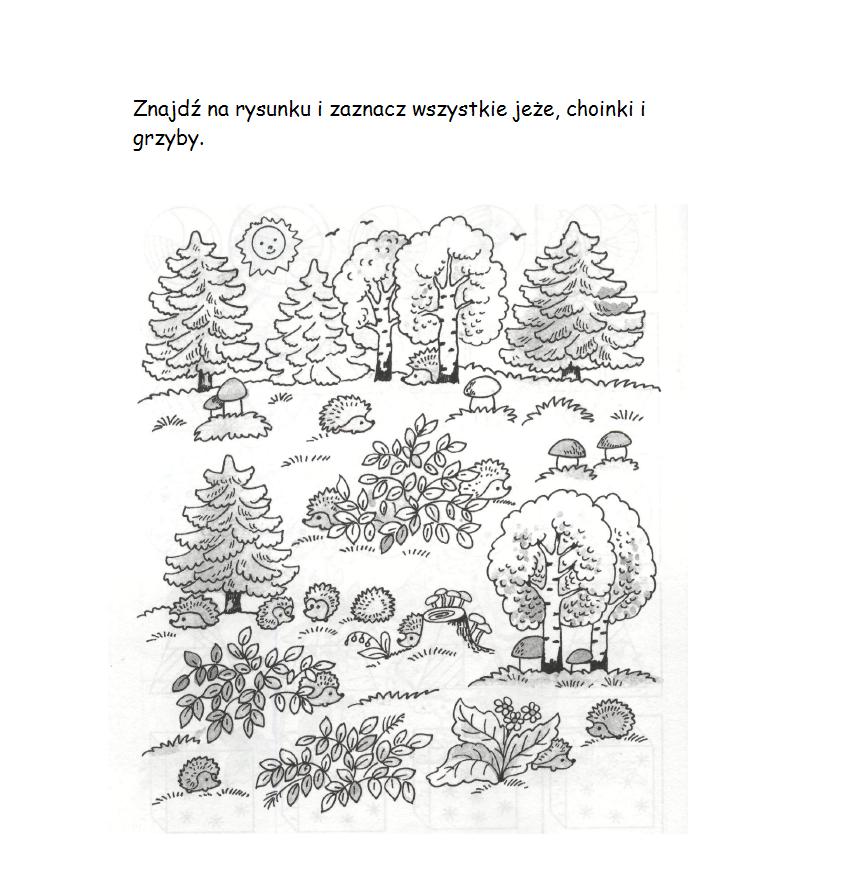 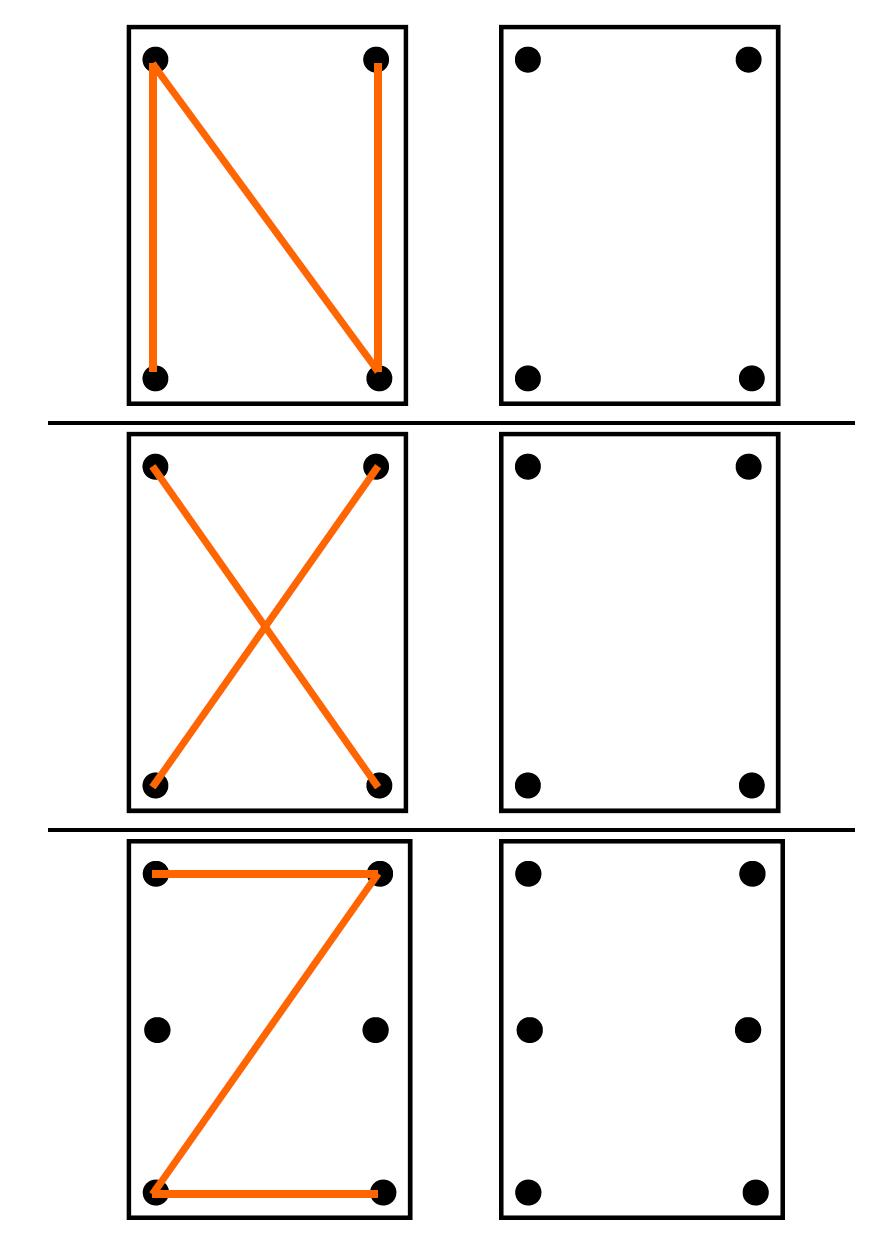 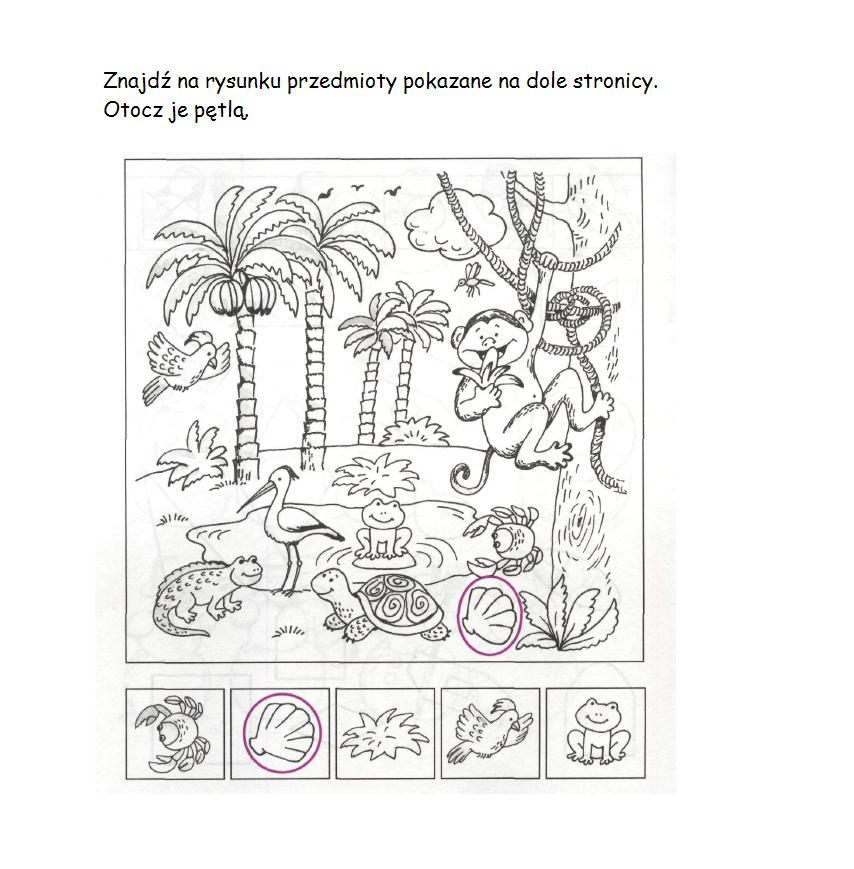 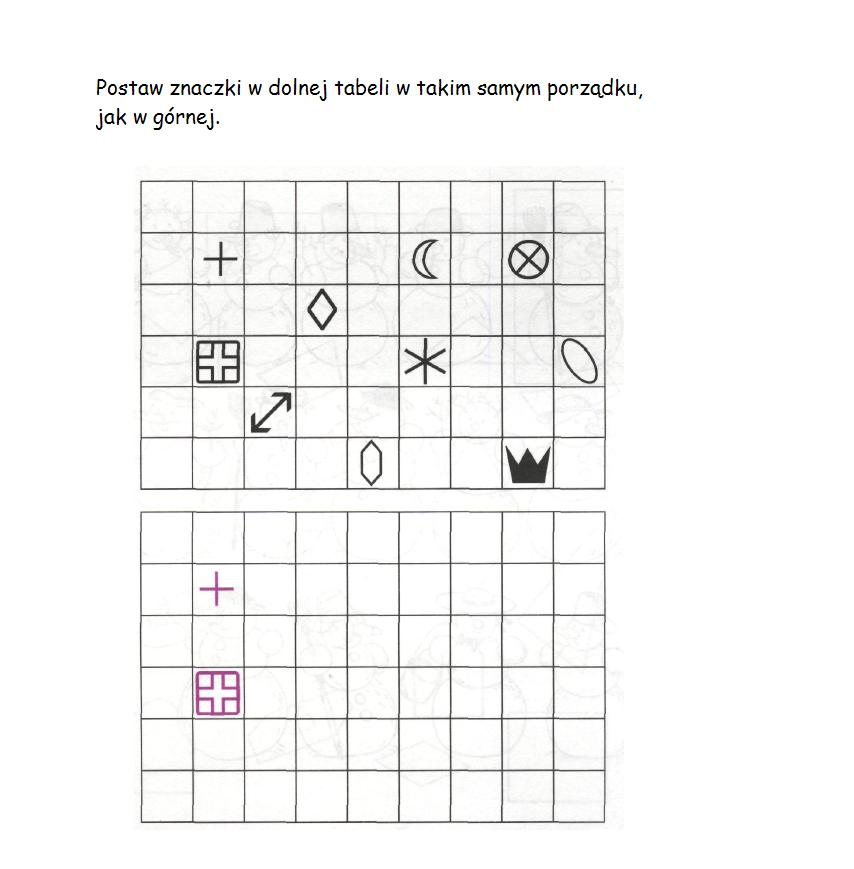 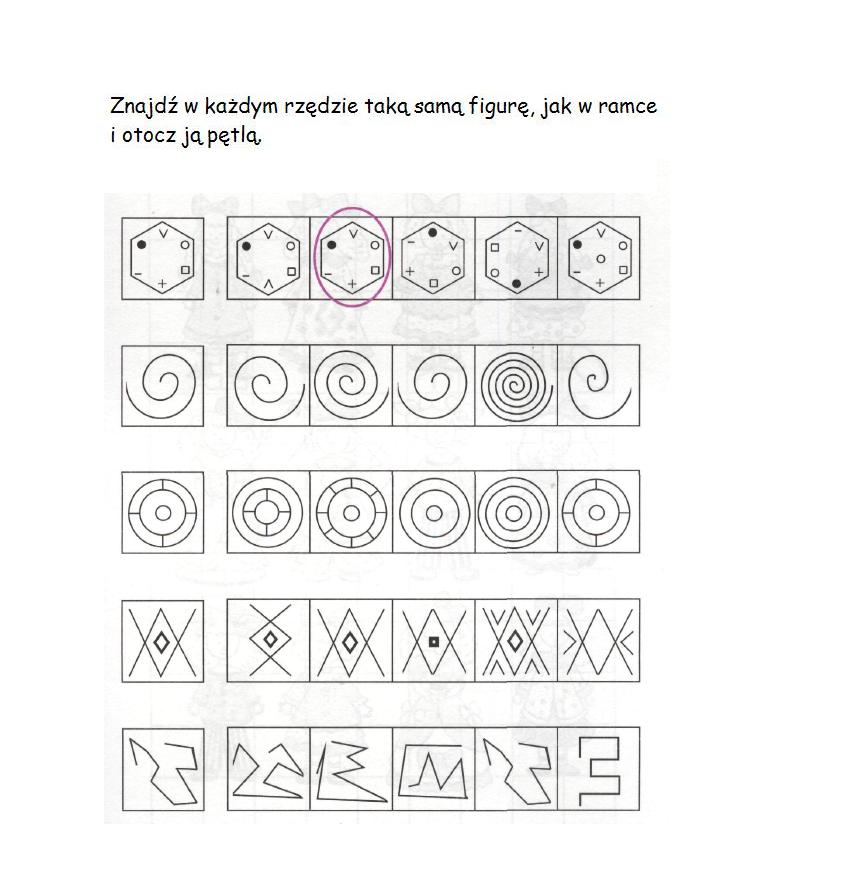 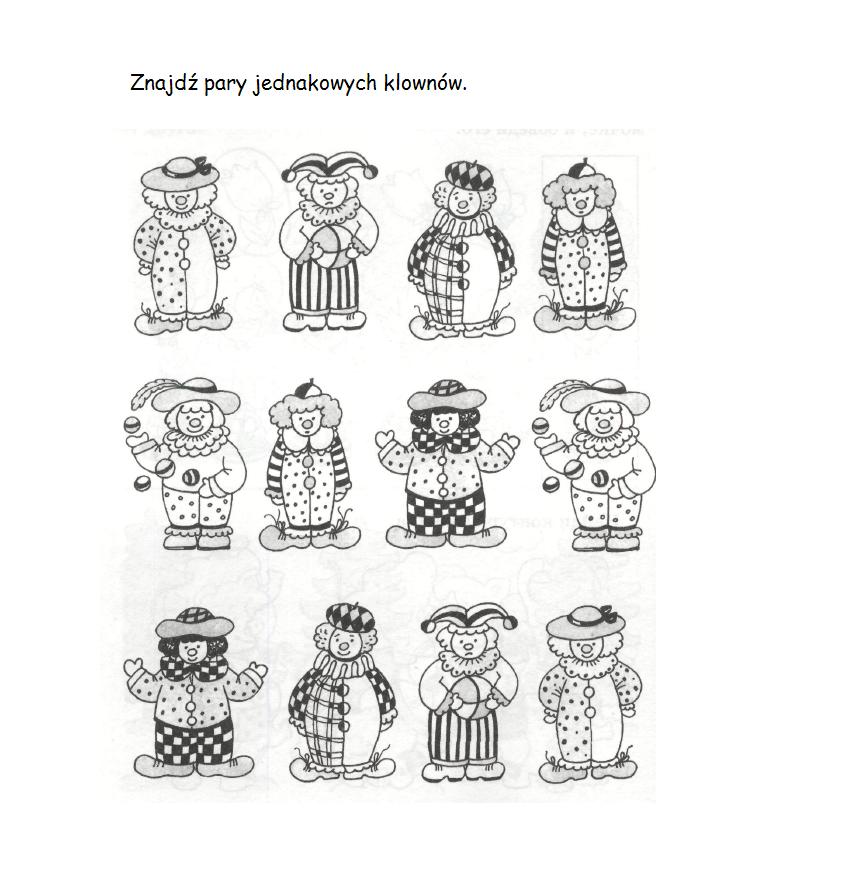 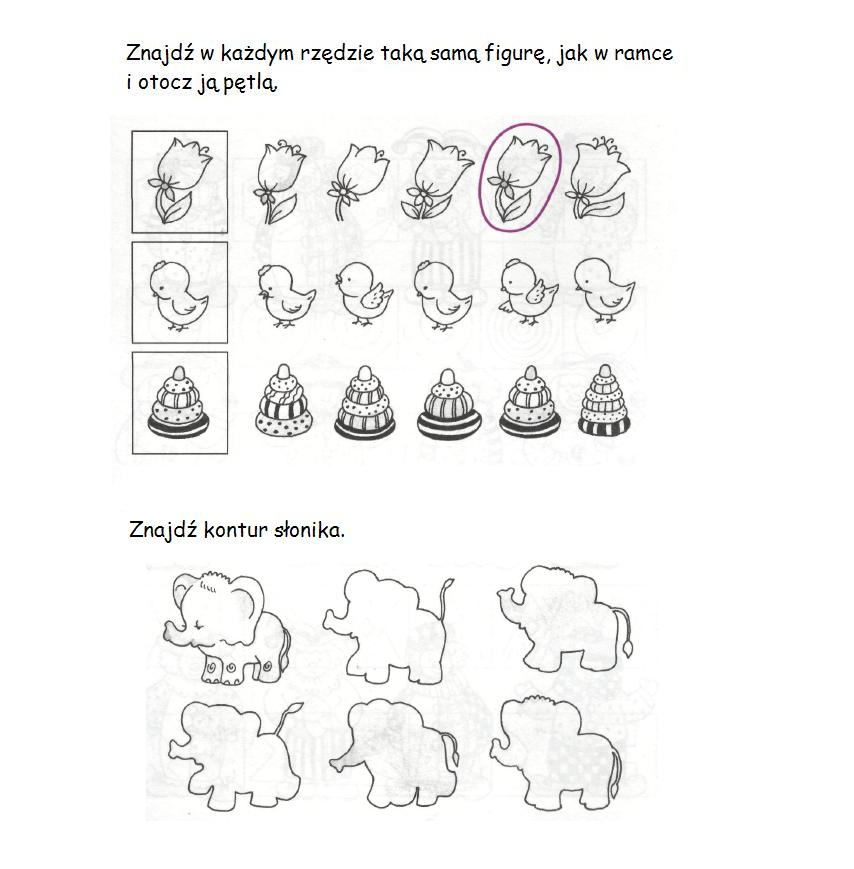 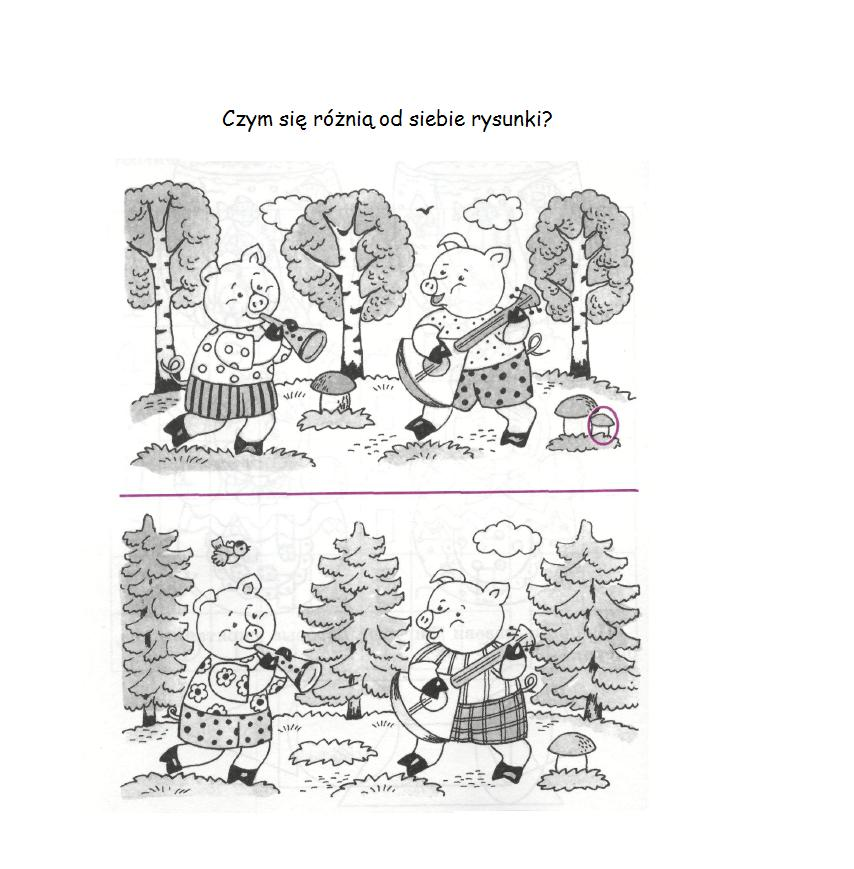 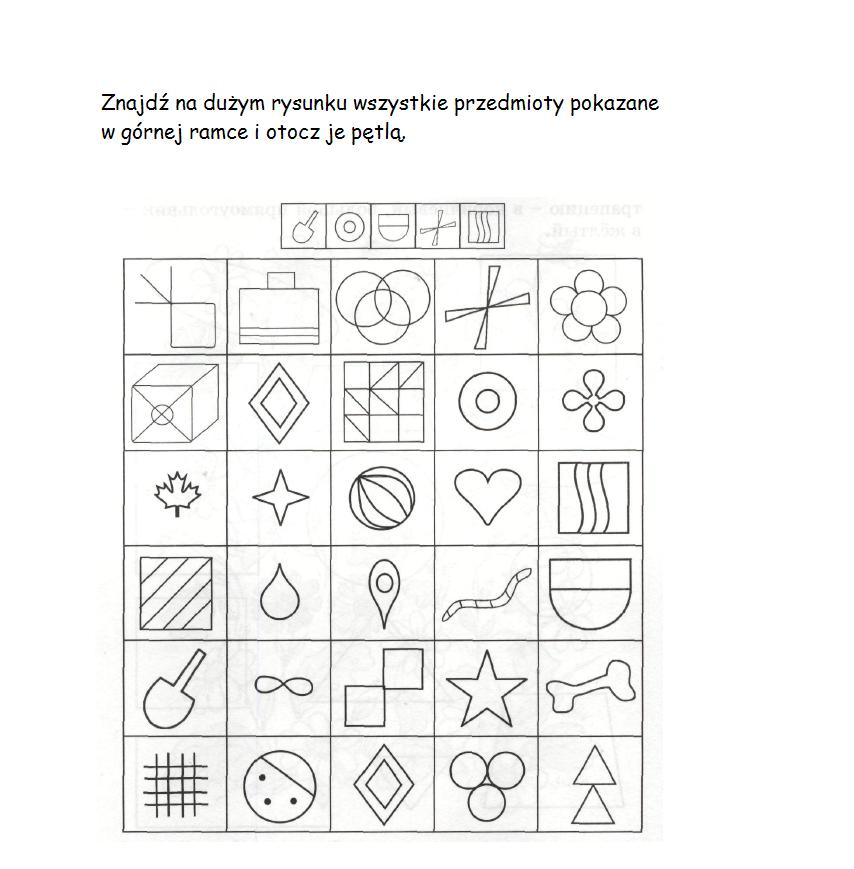 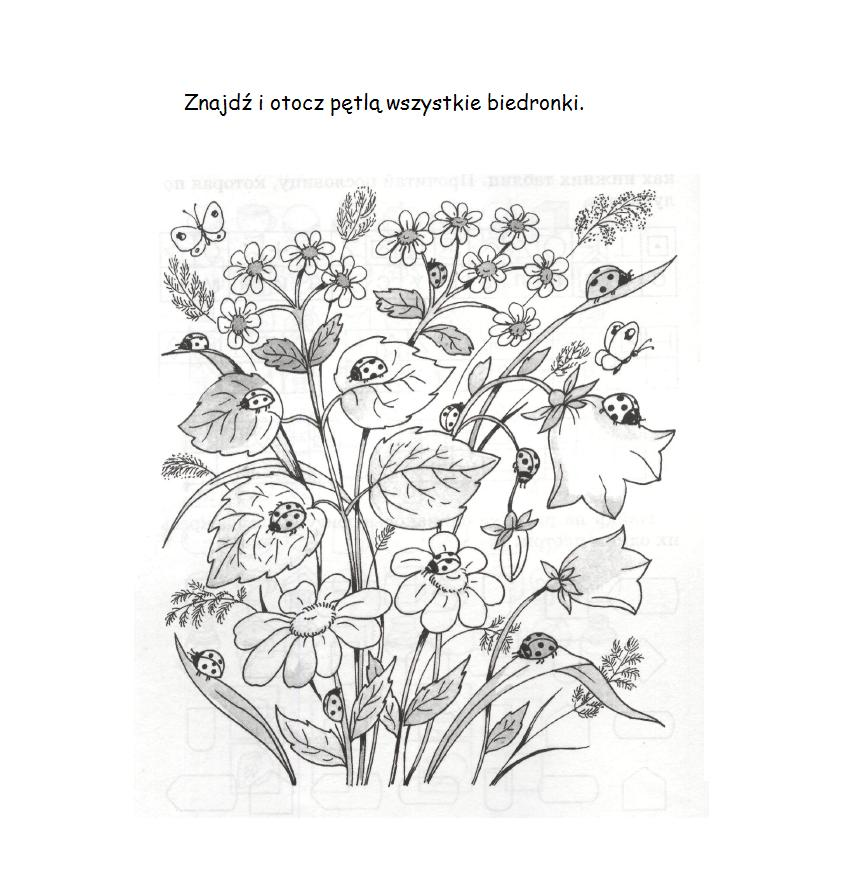 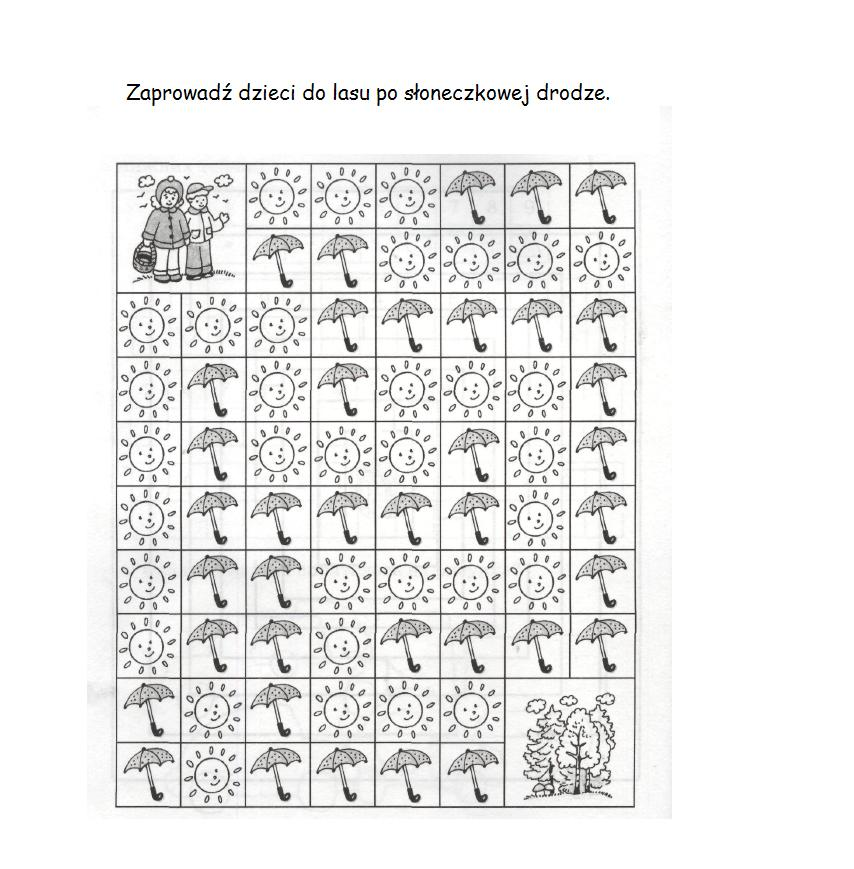 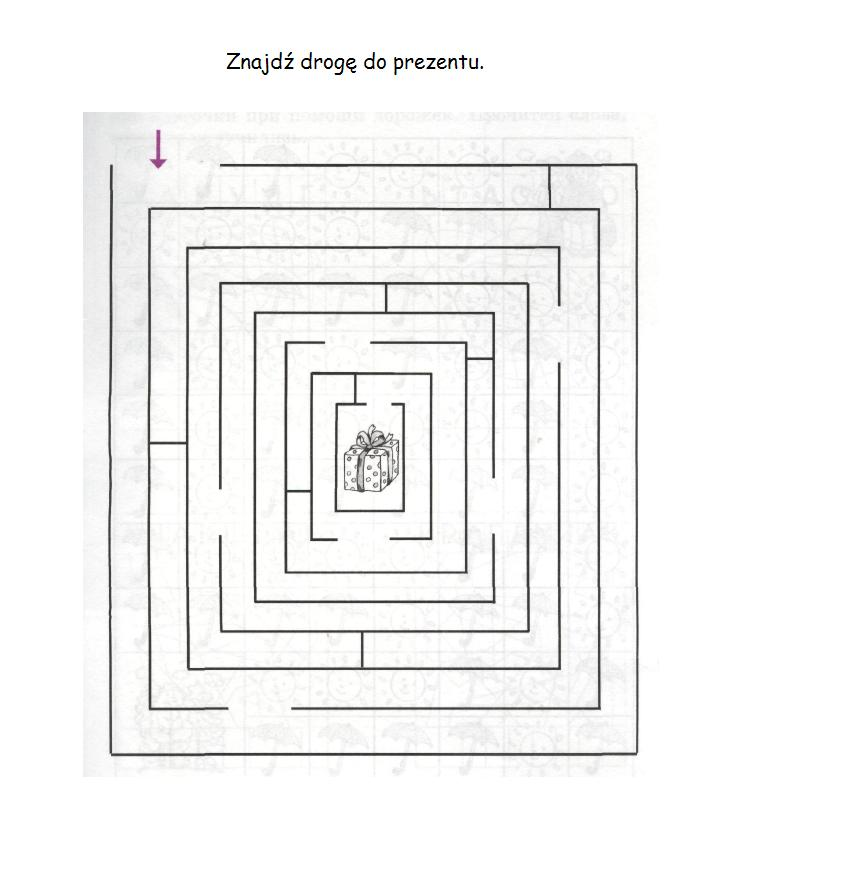 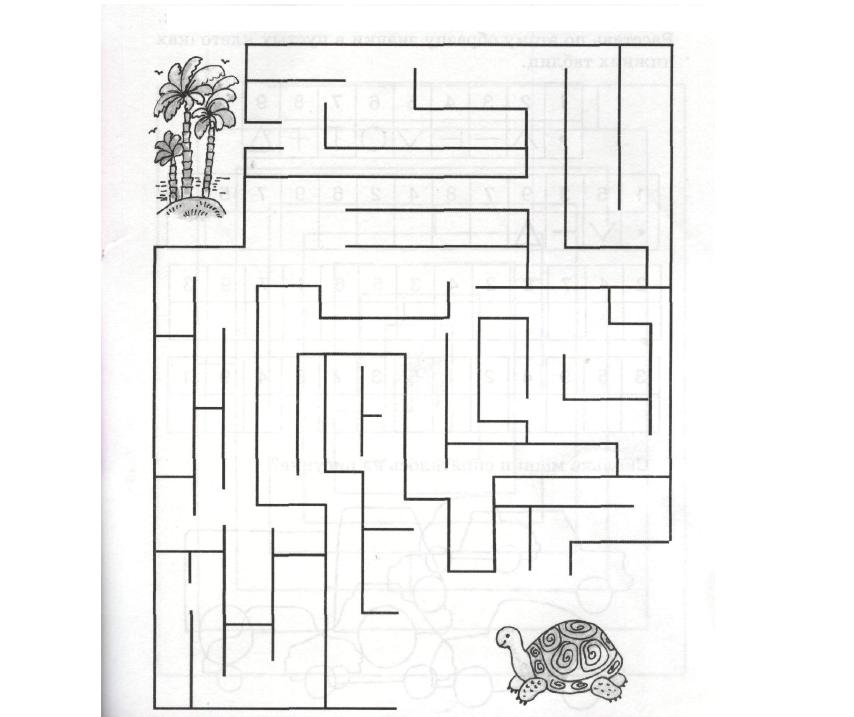 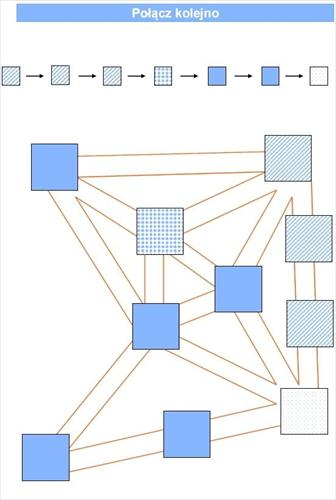 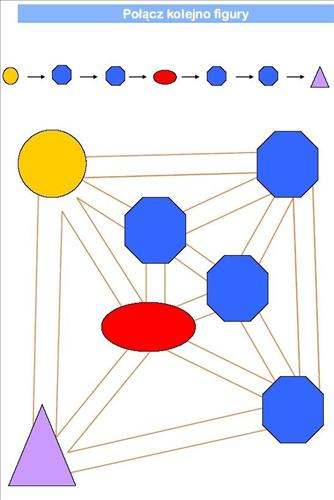 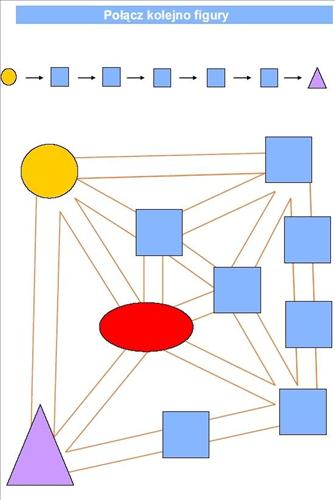 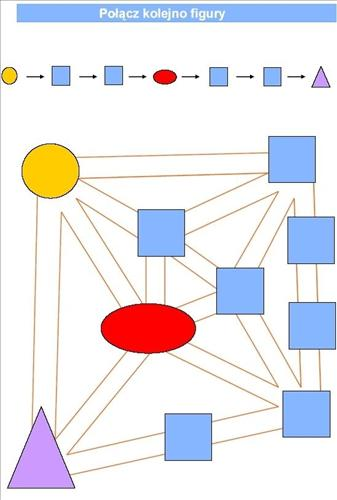 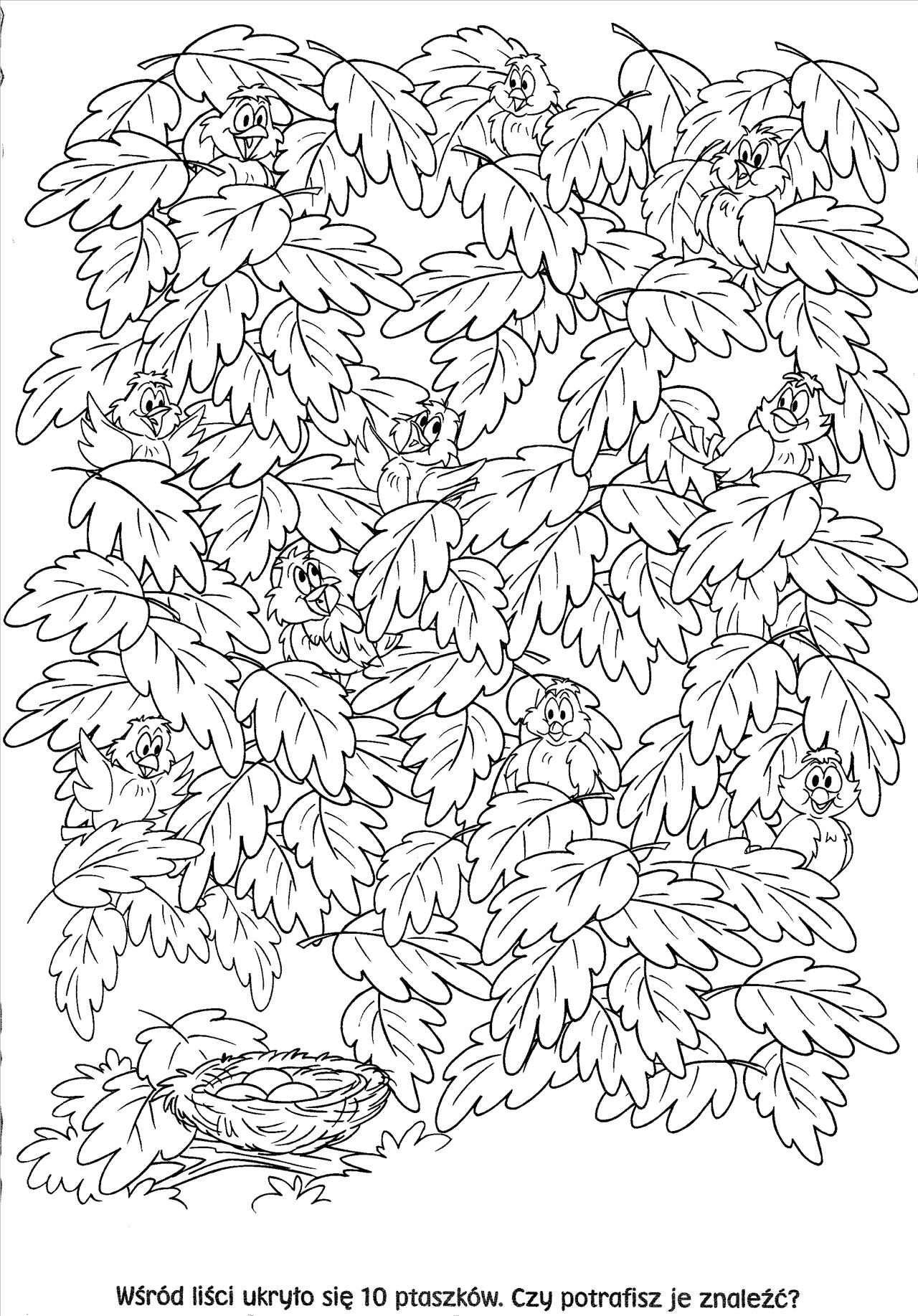 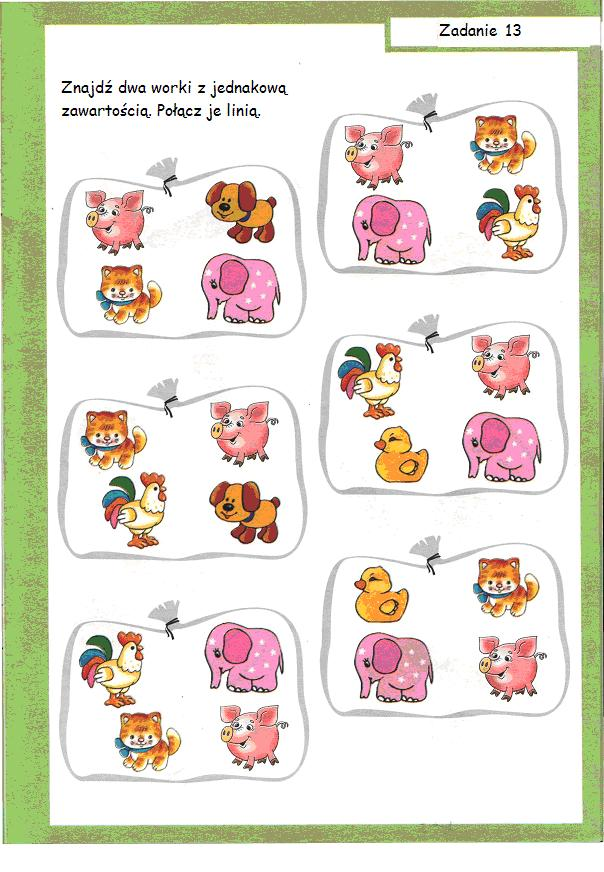 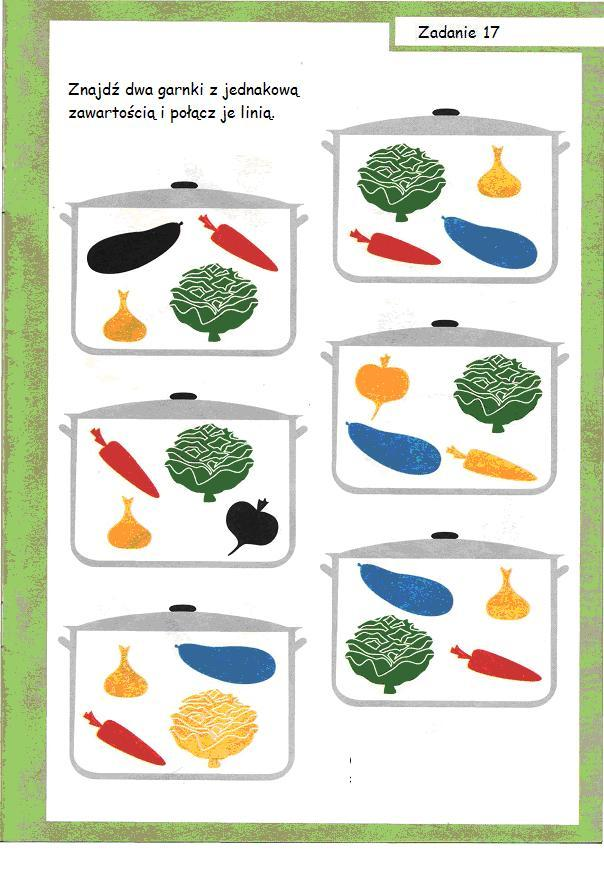 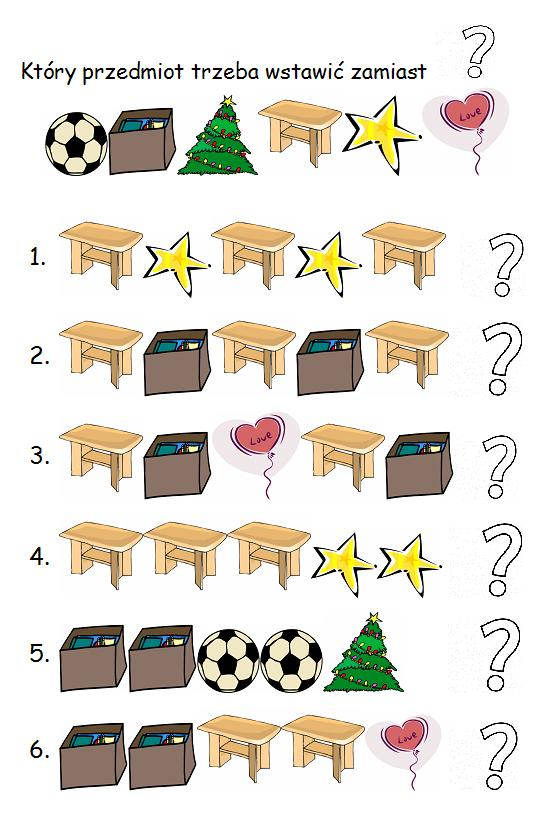 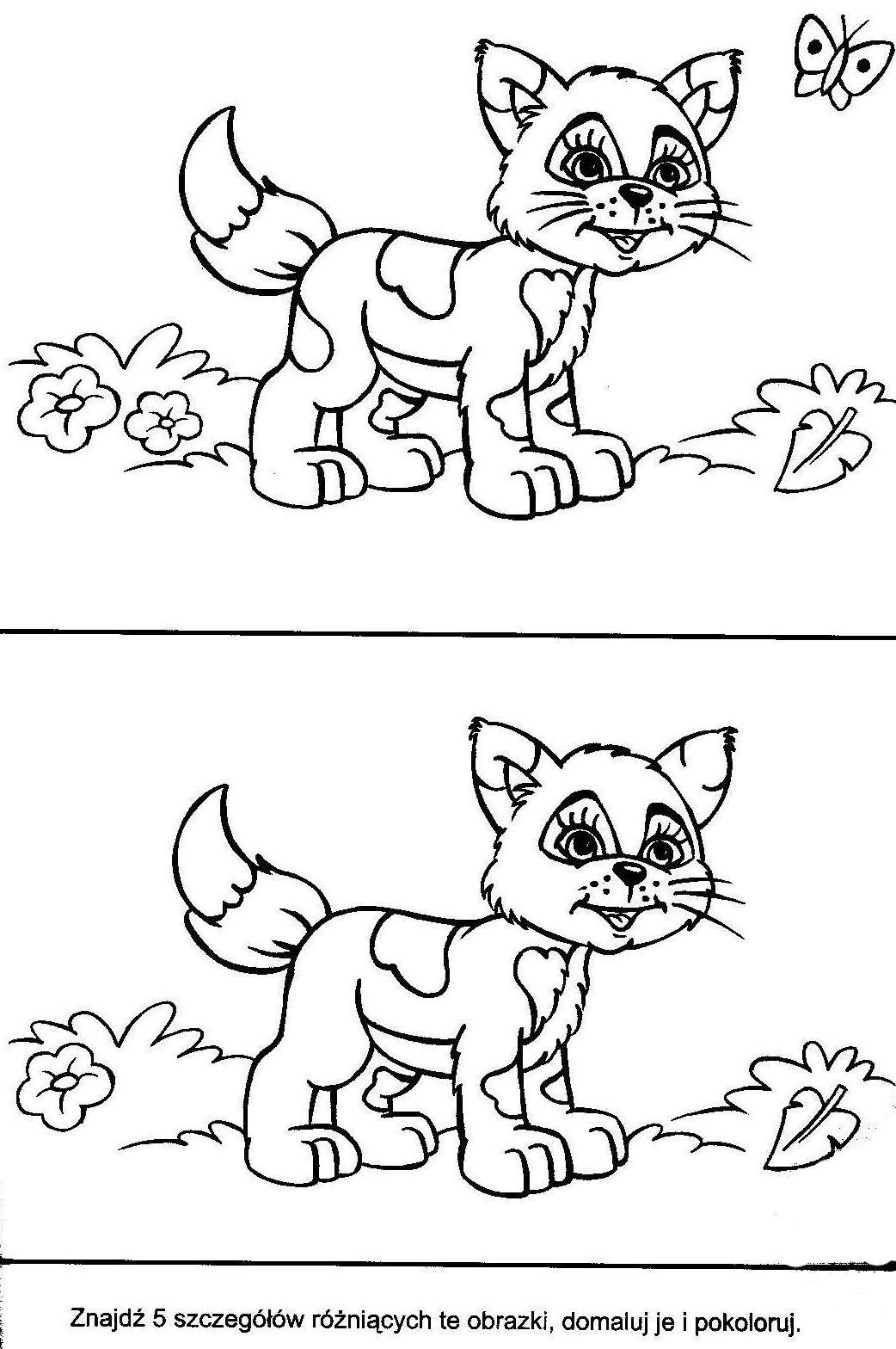 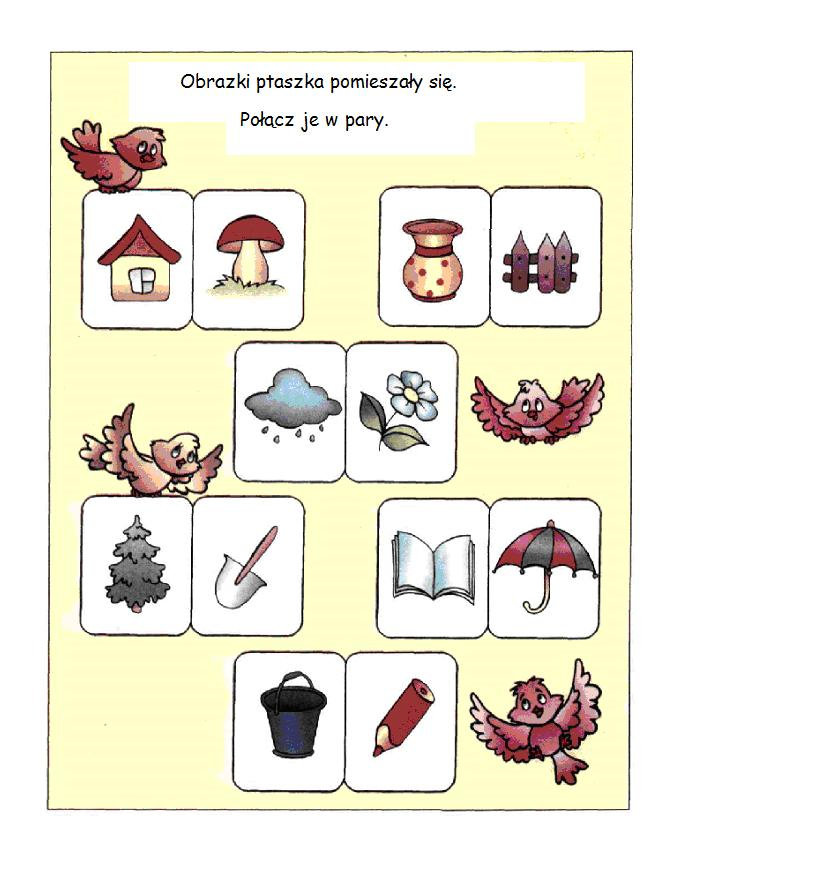 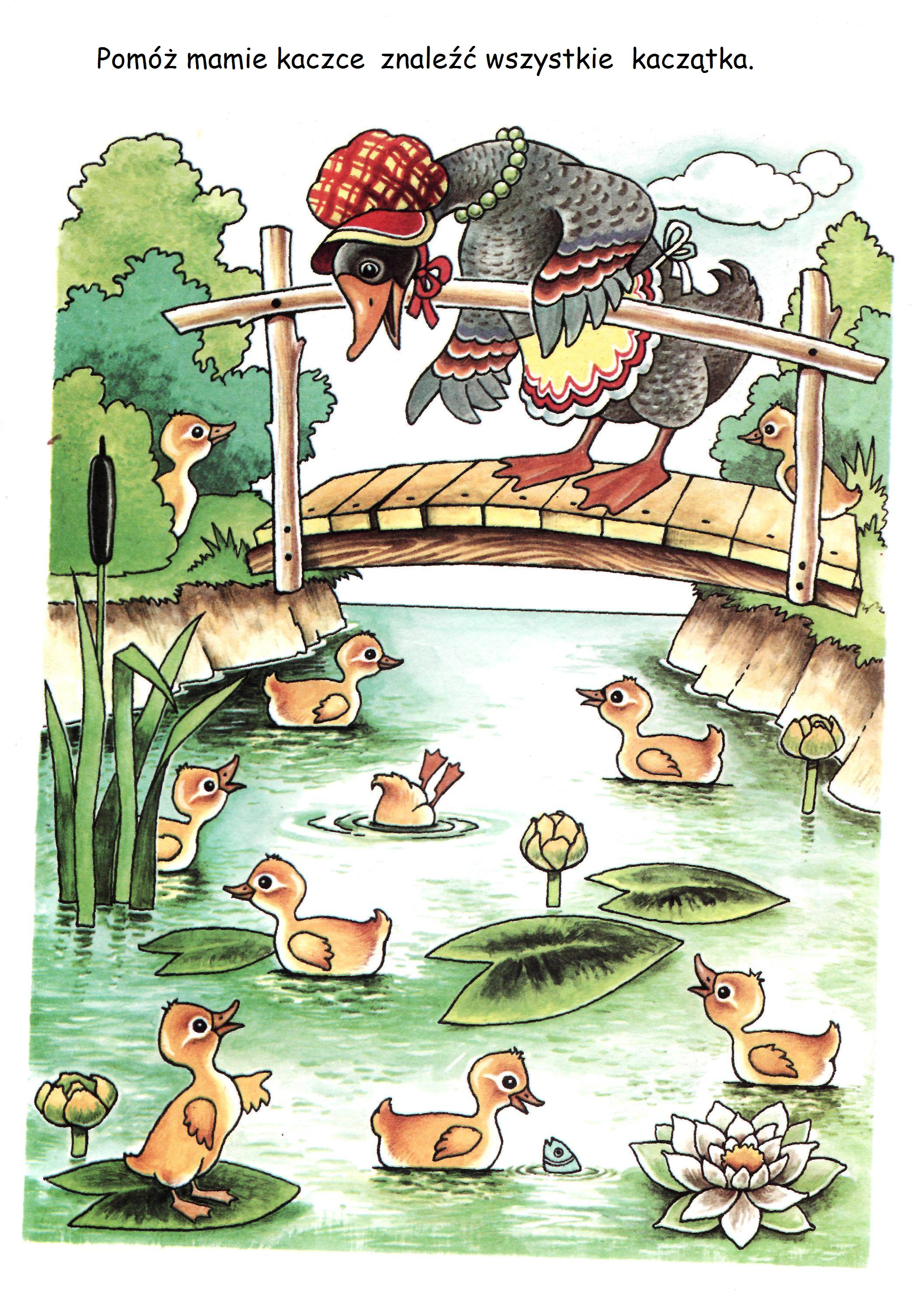 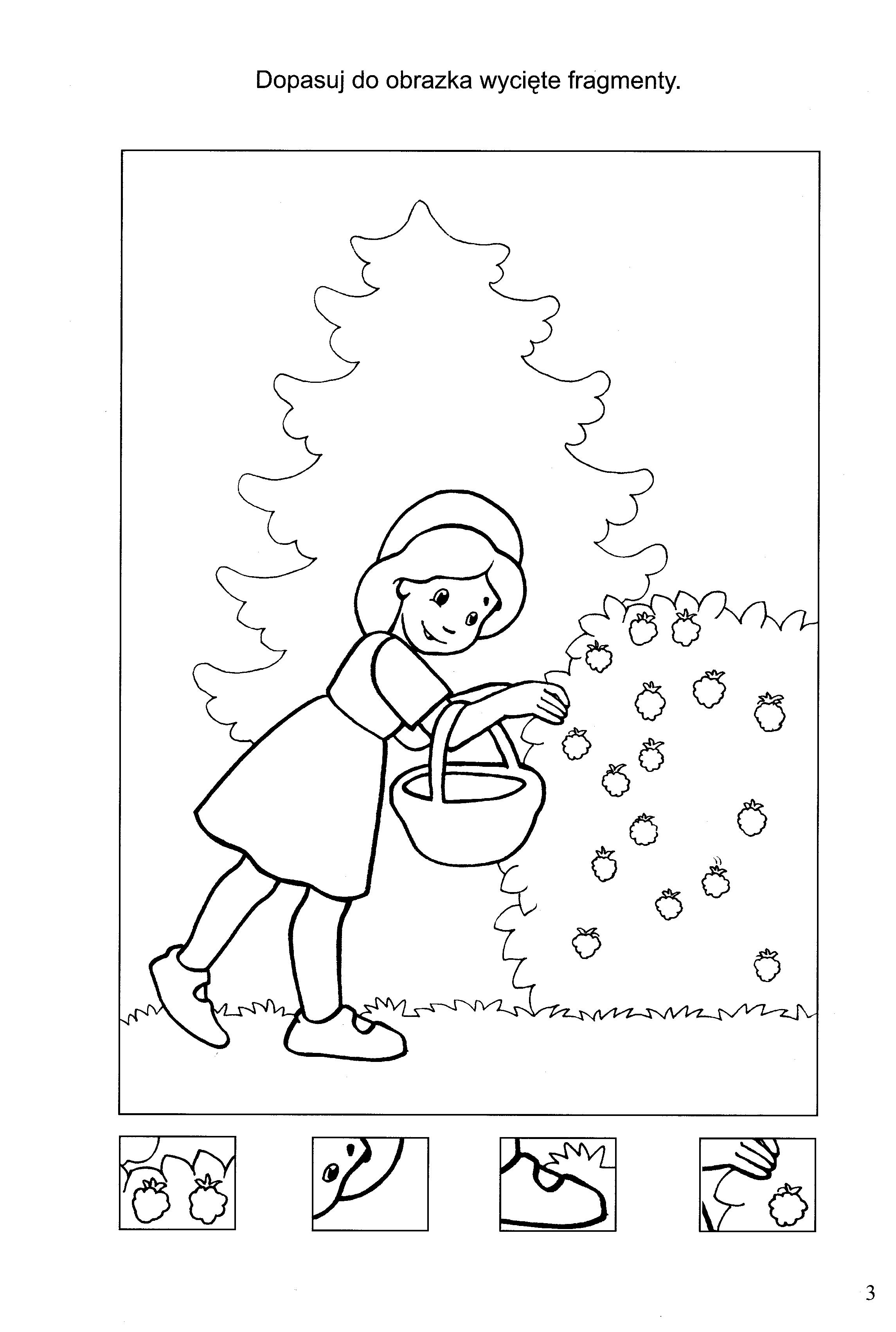 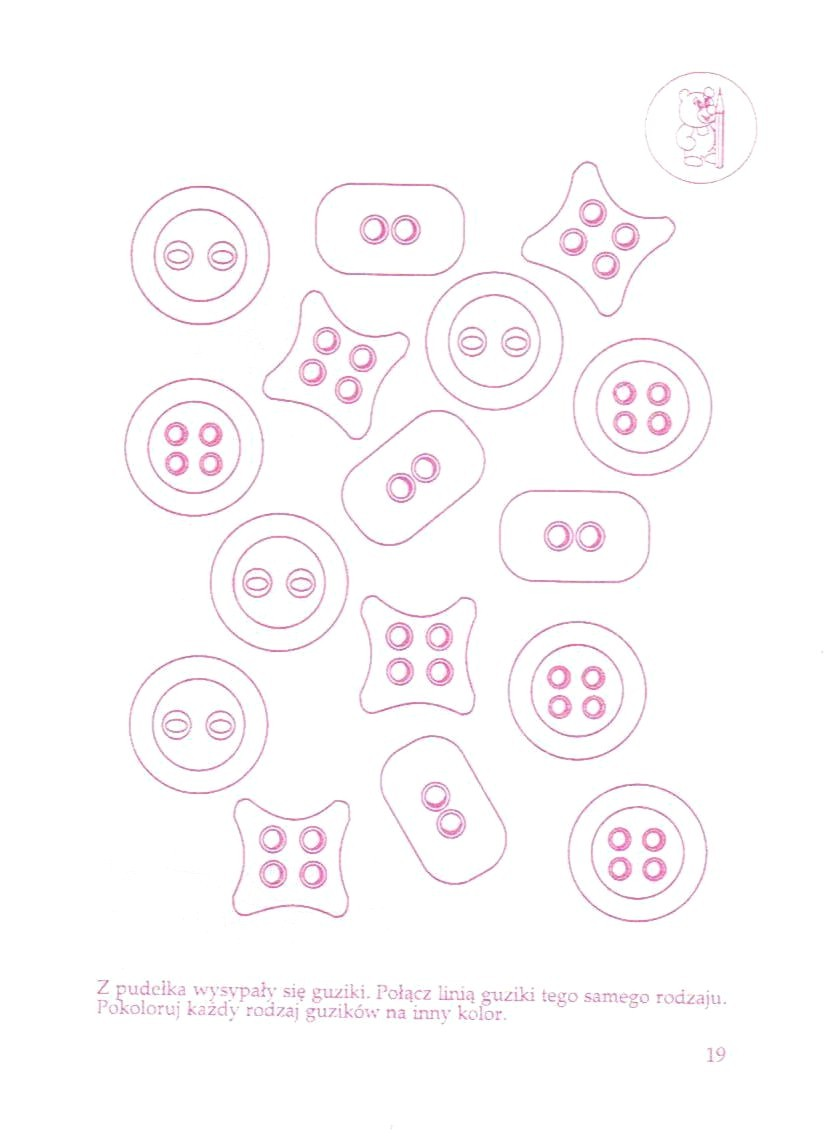 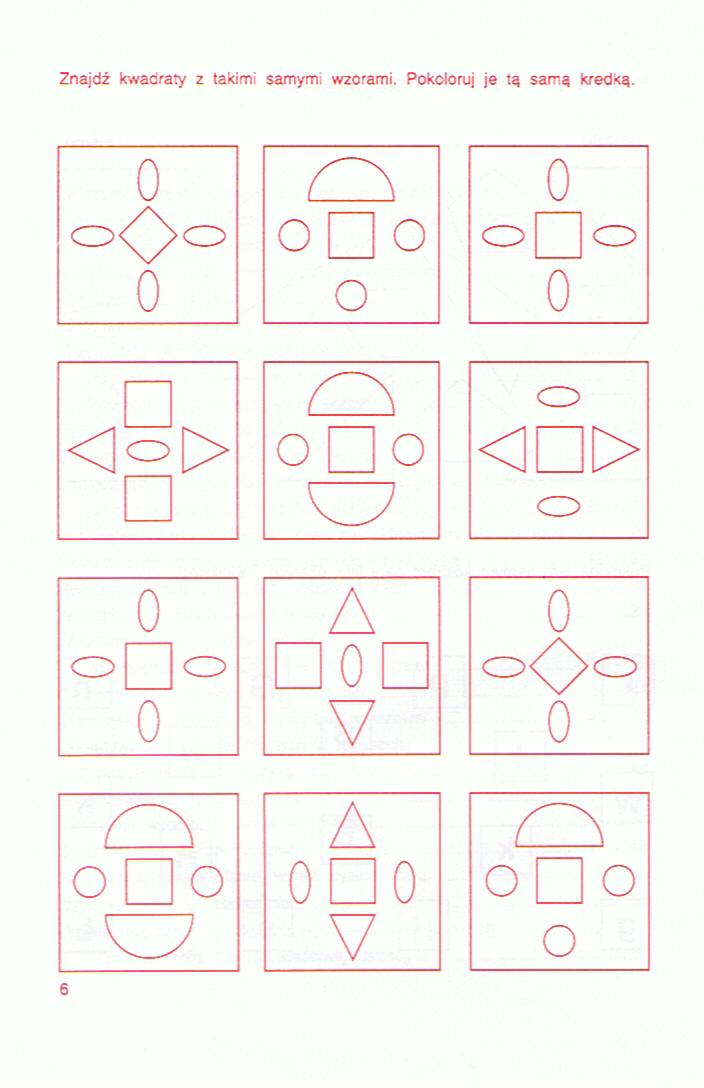 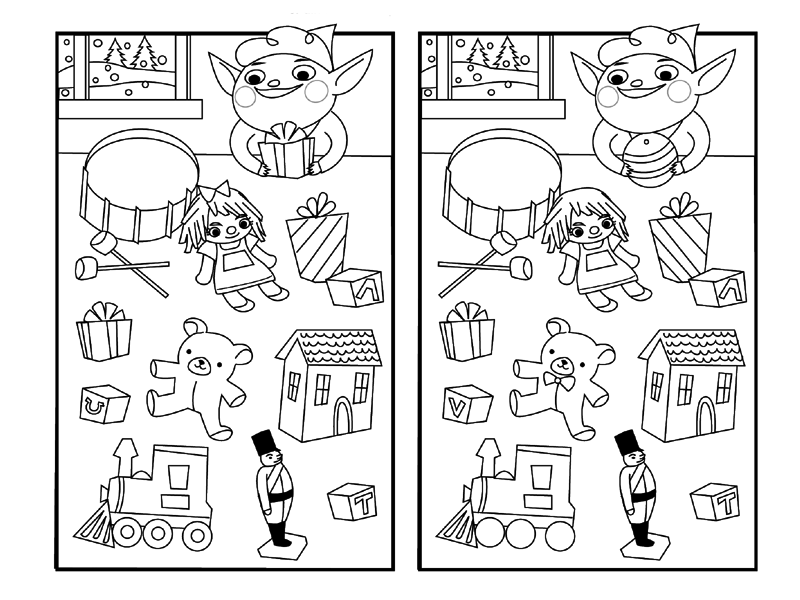 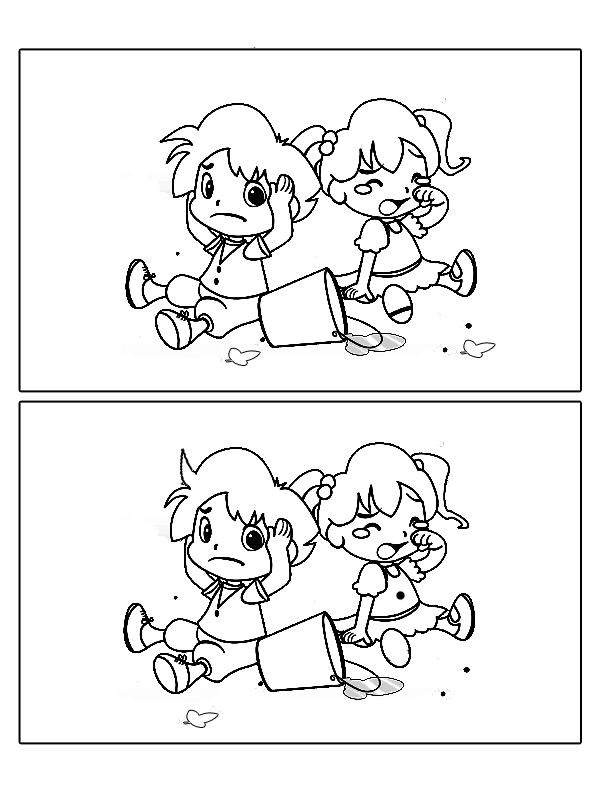 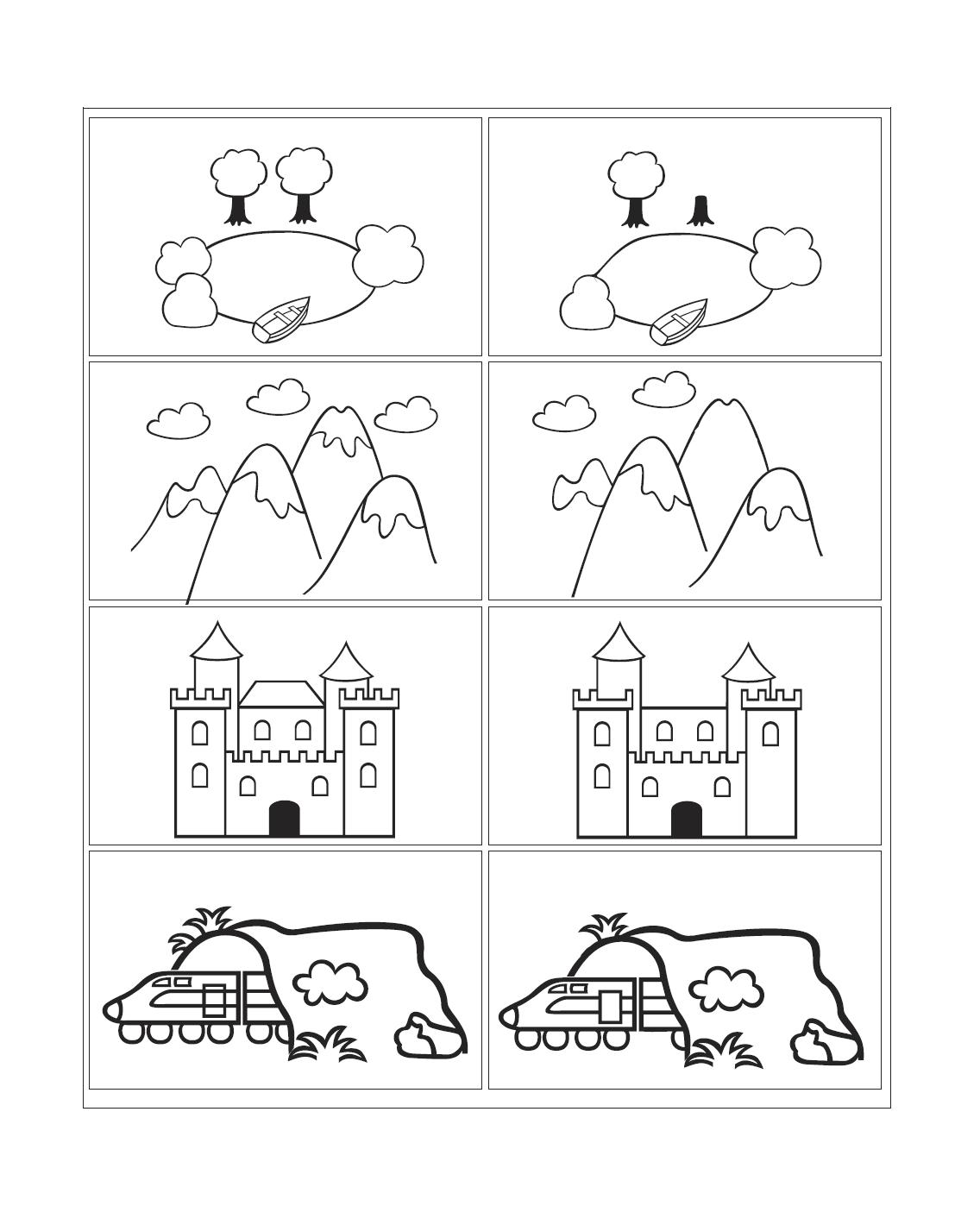 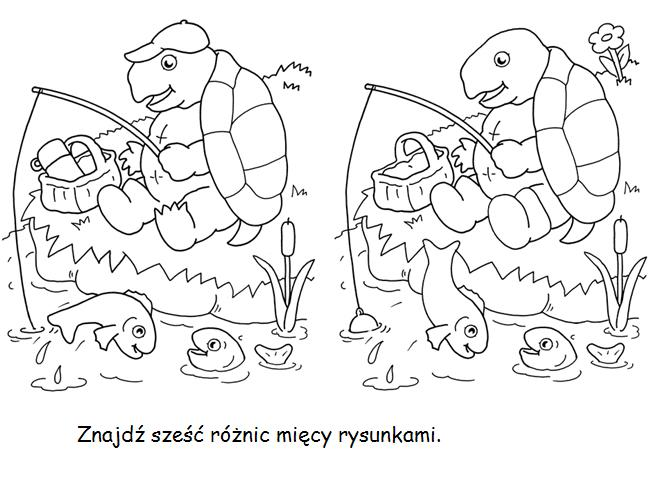 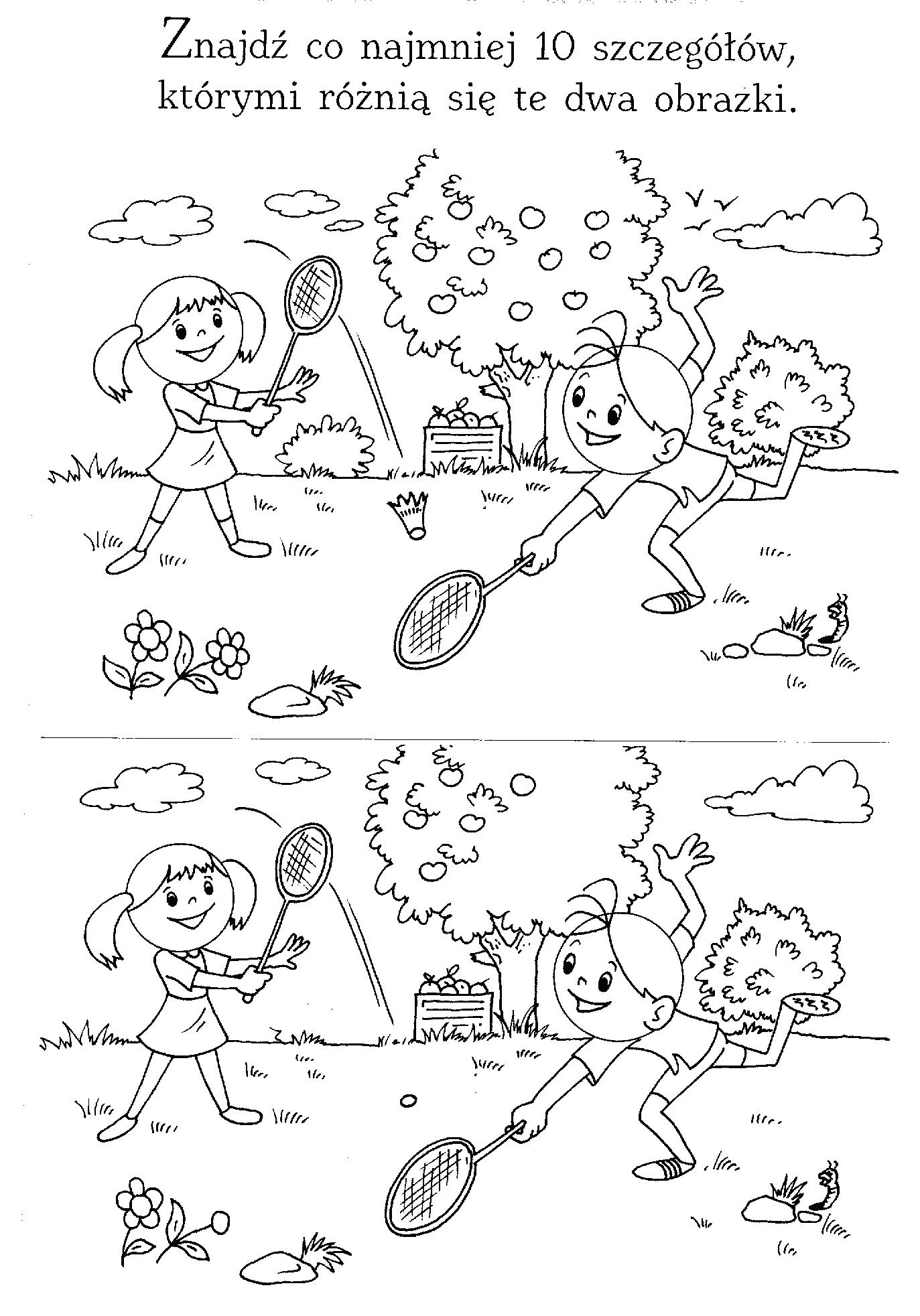 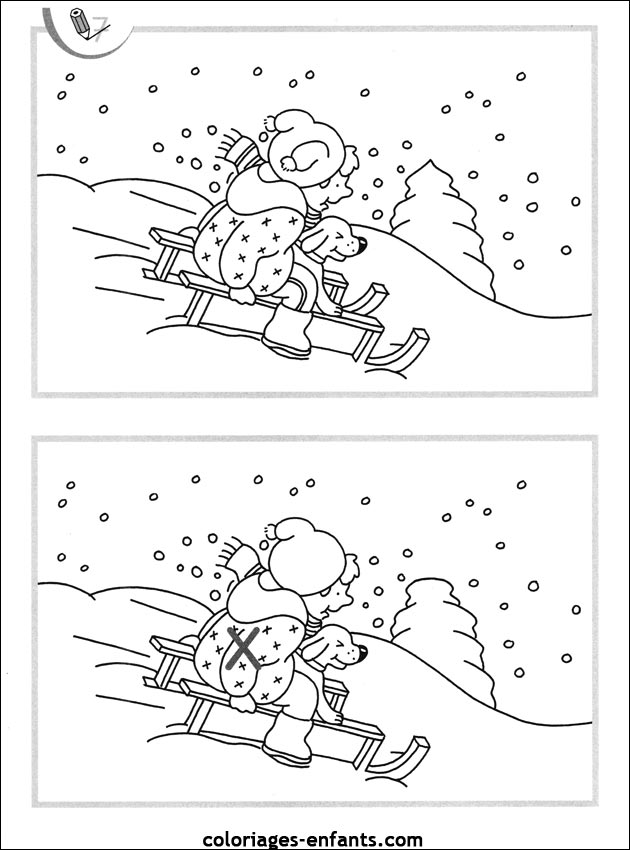 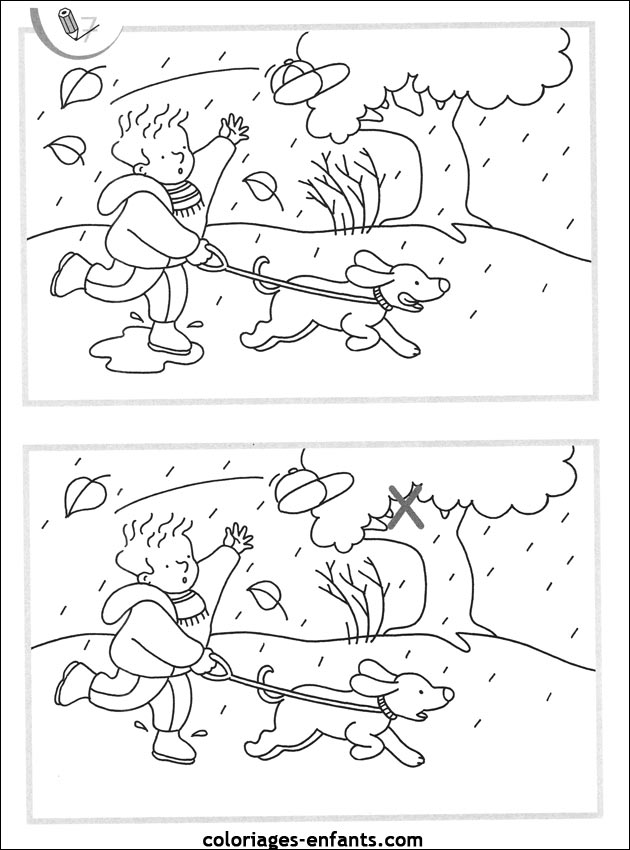 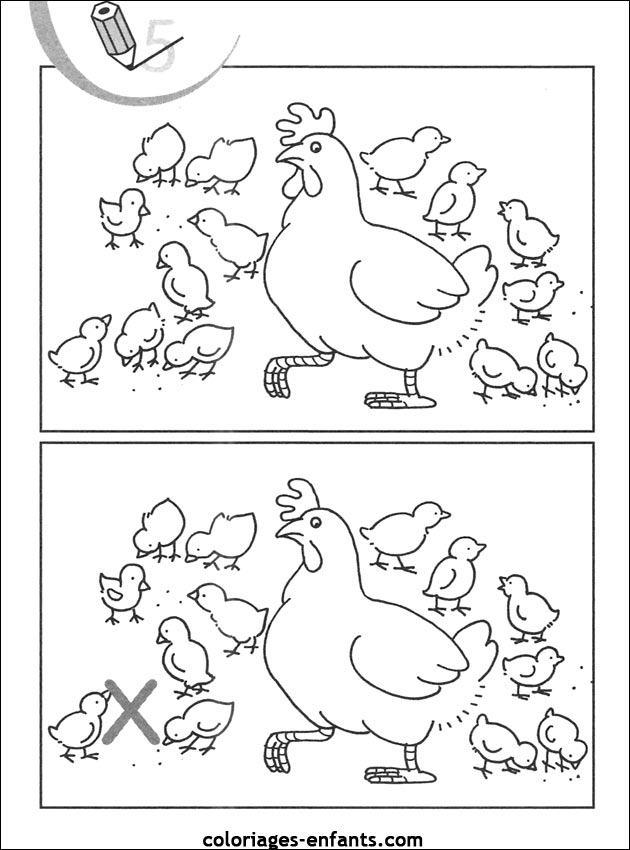 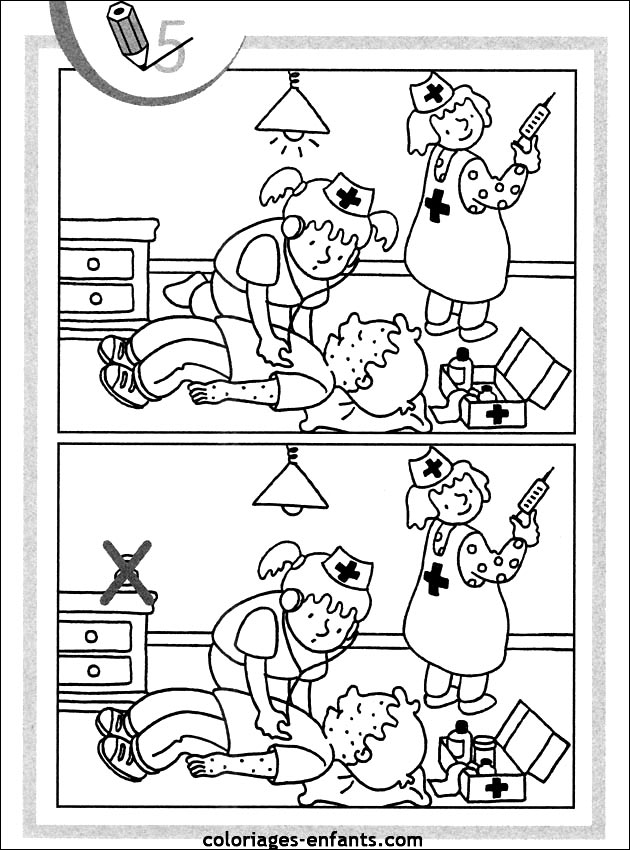 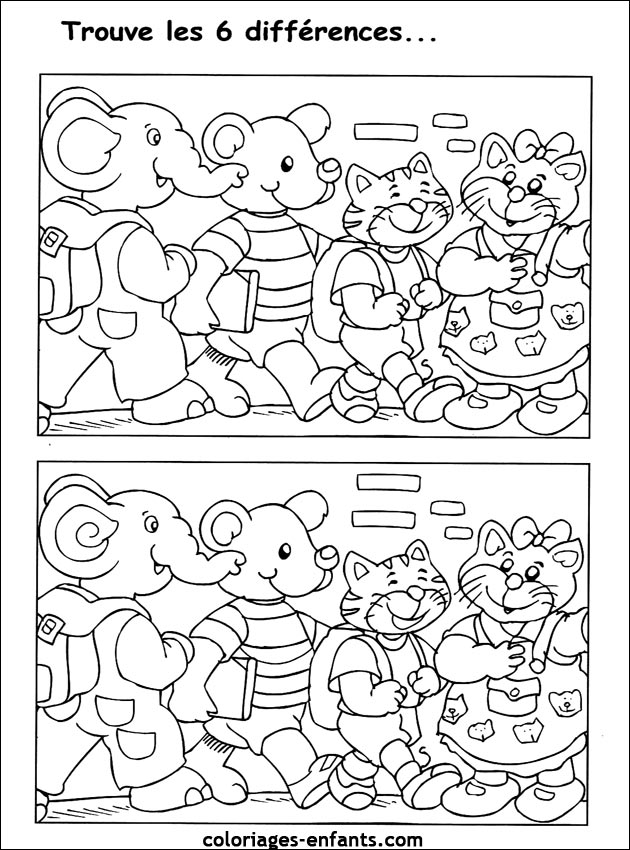 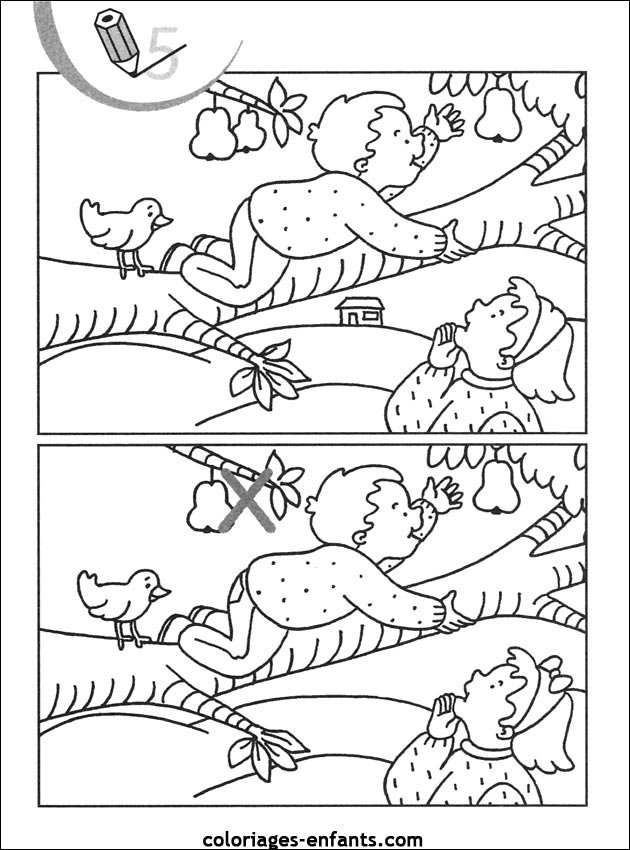 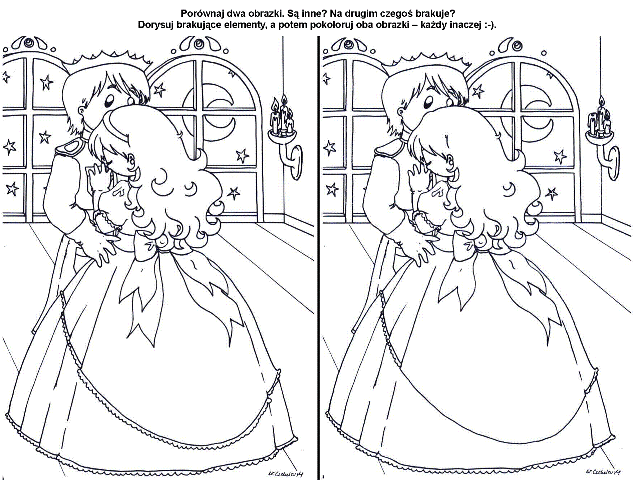 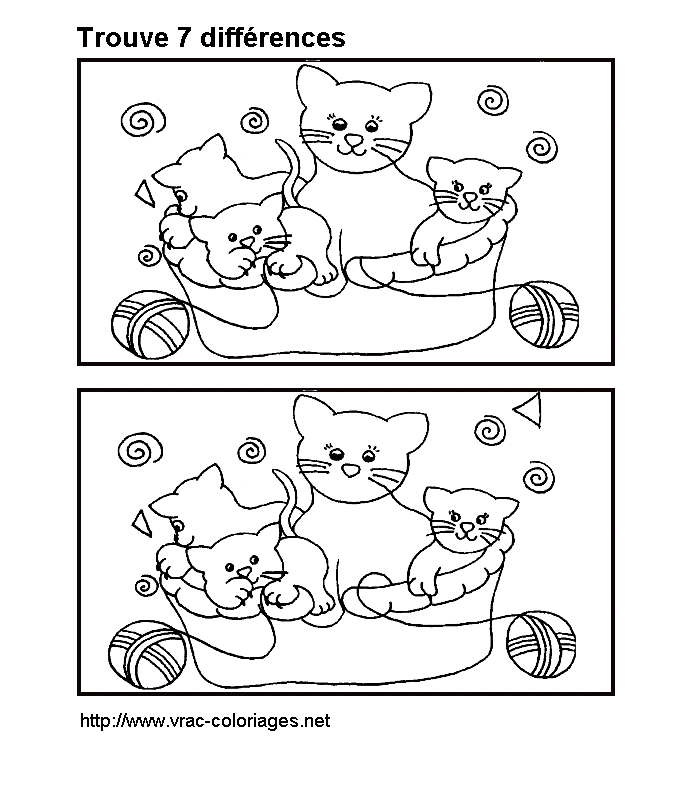 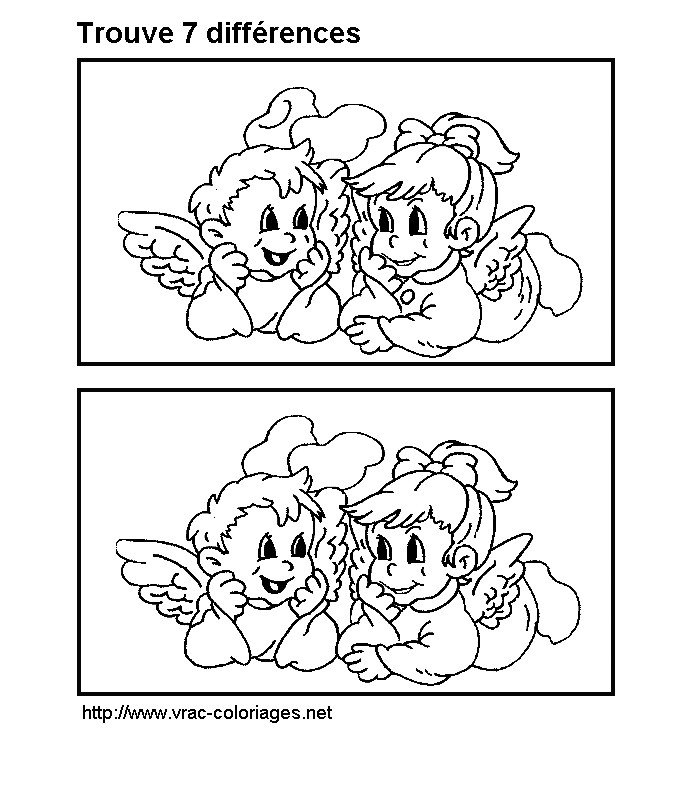 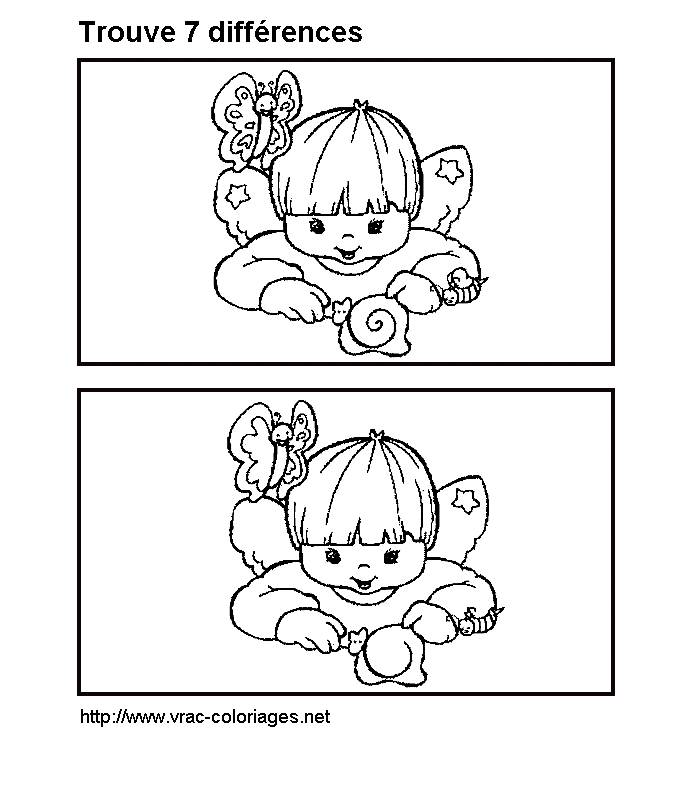 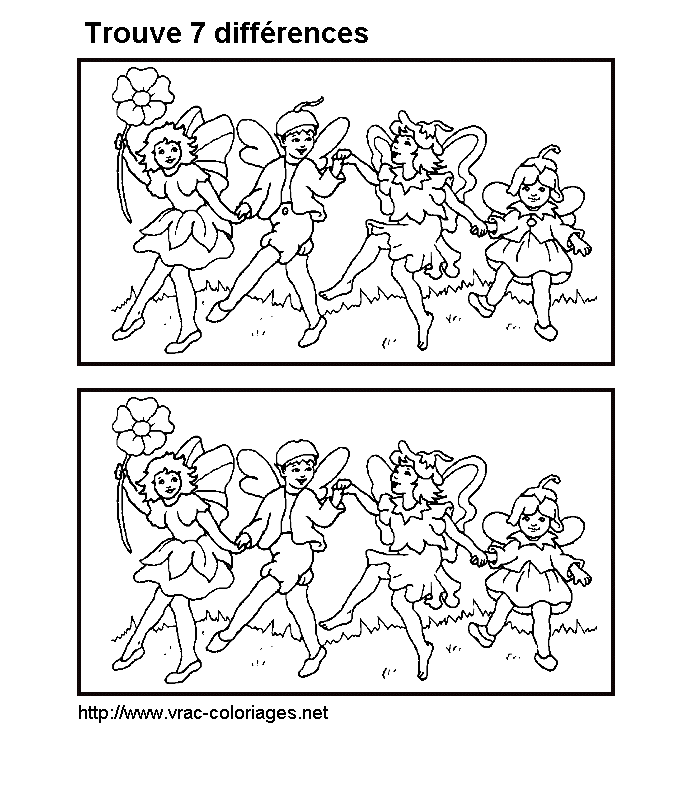 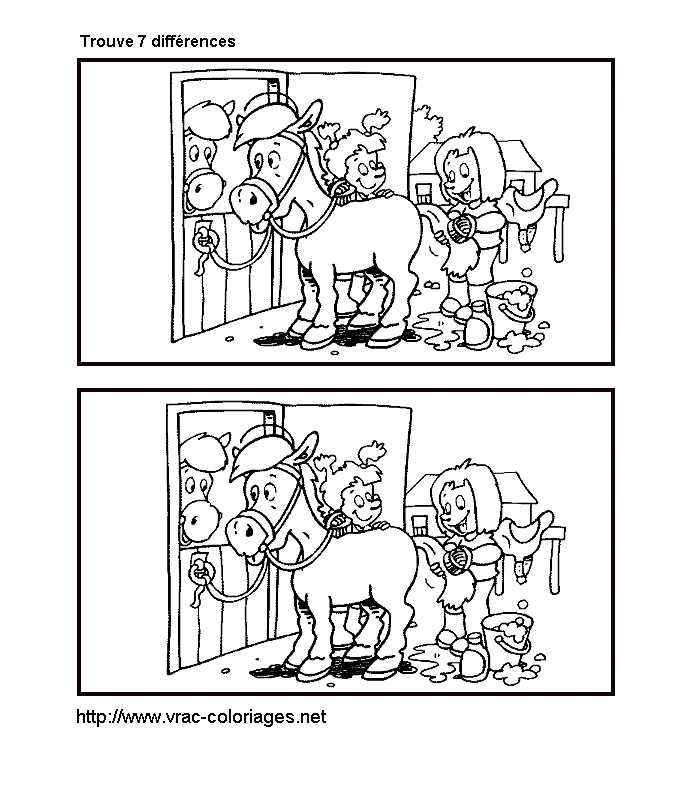 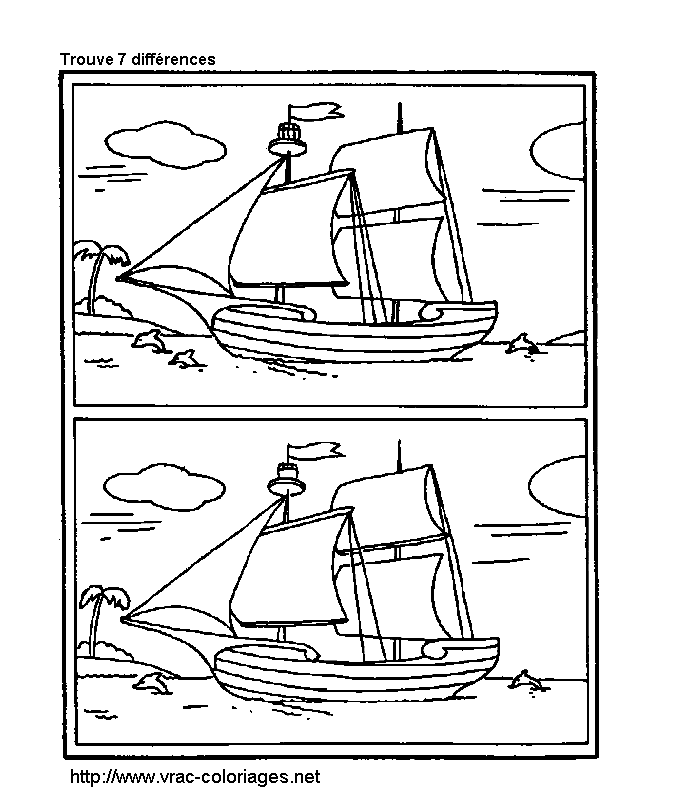 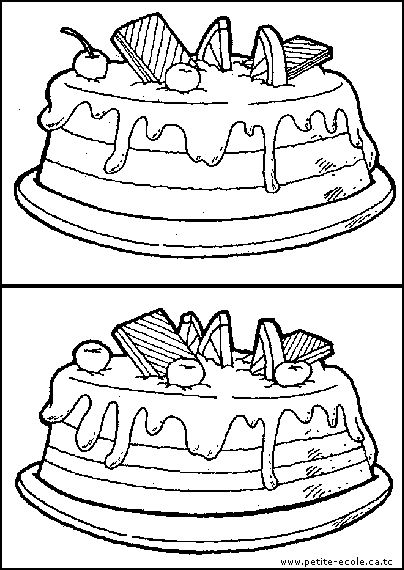 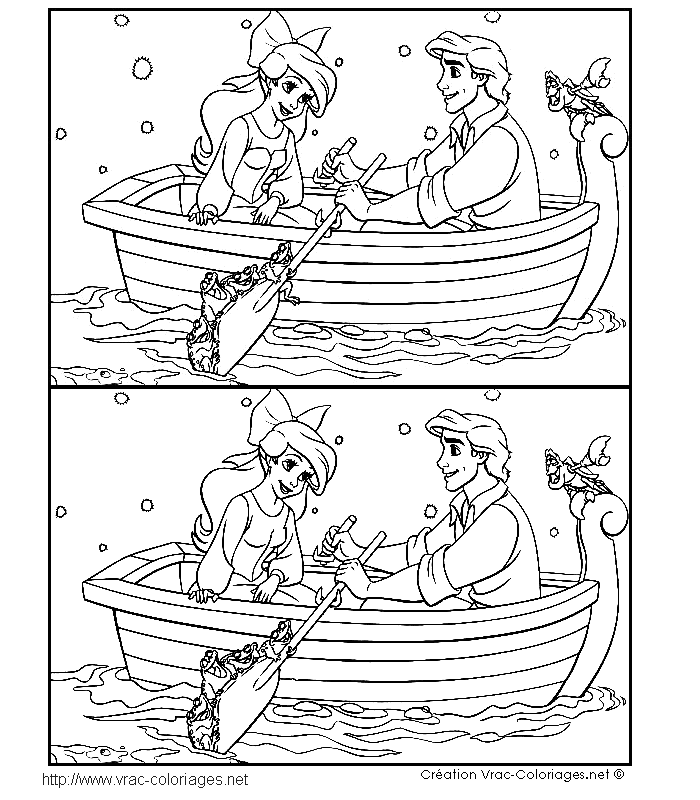 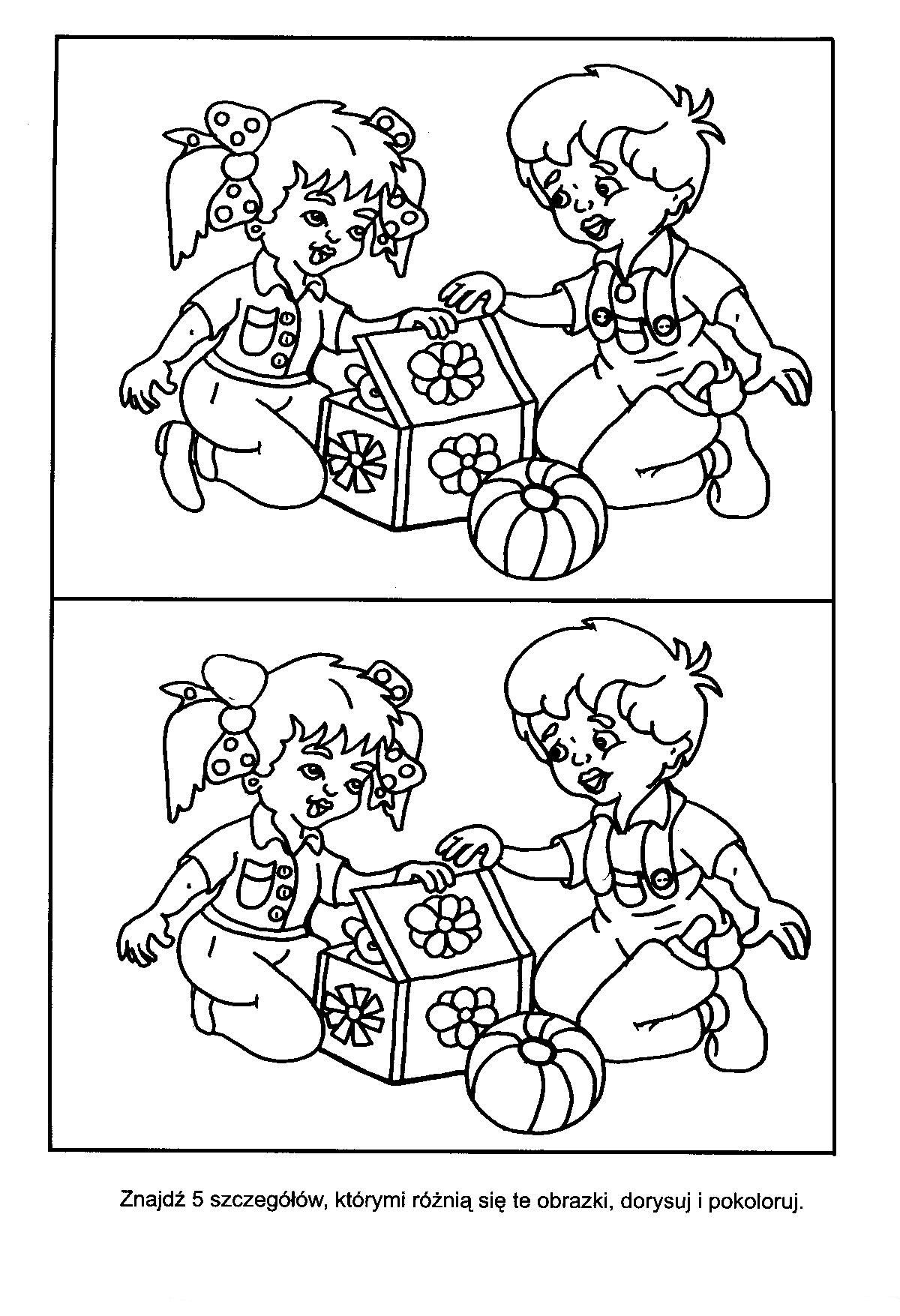 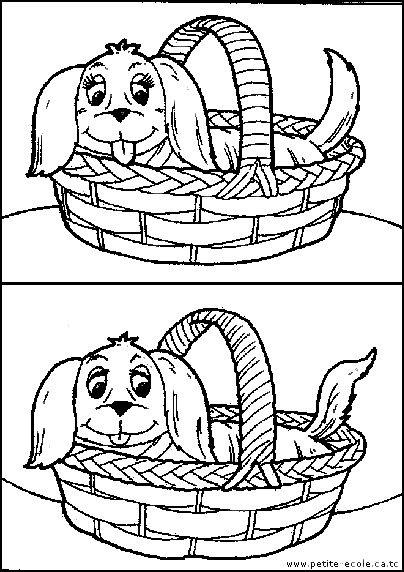 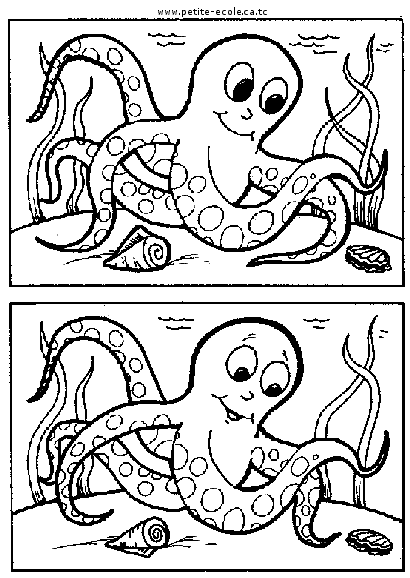 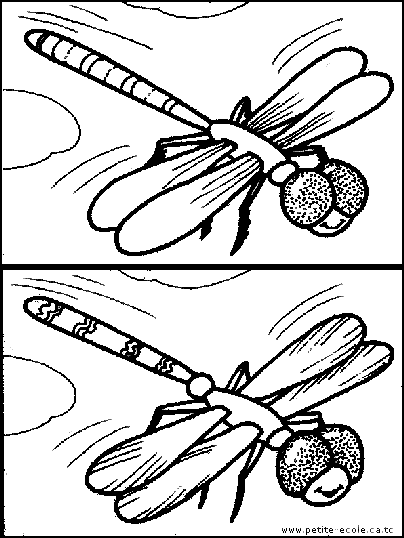 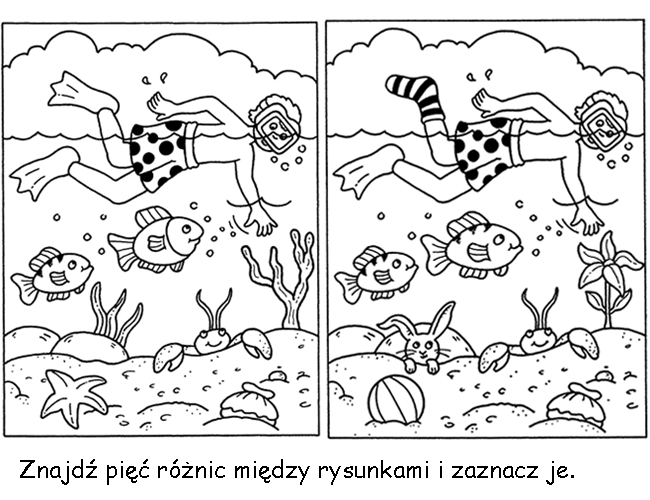 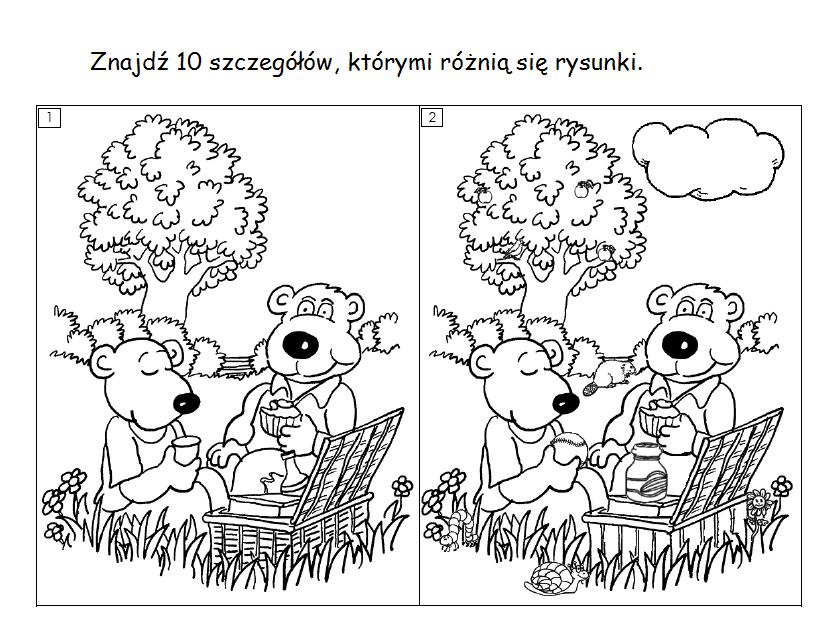 